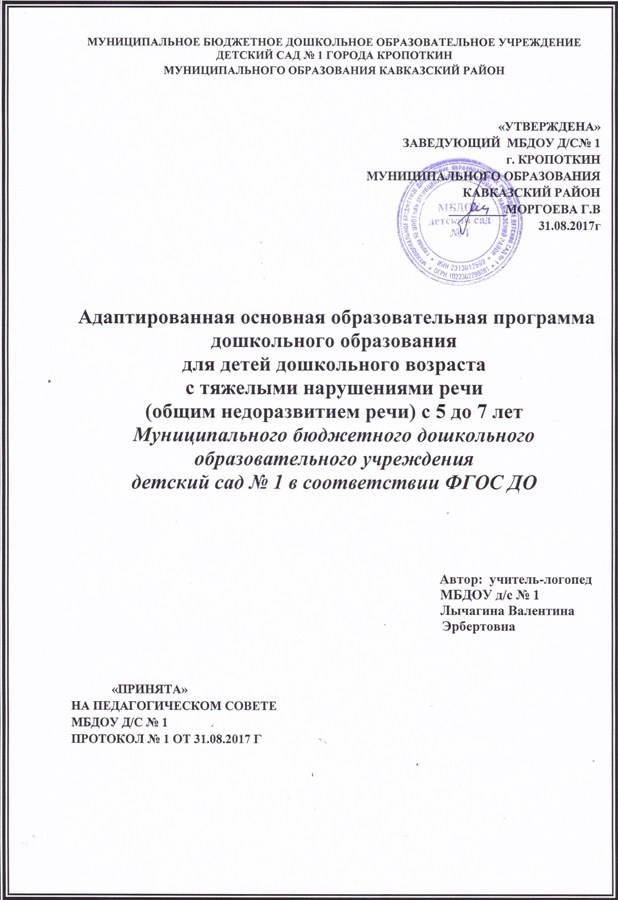 СПИСОК ИСПОЛЬЗУЕМЫХ СОКРАЩЕНИЙ:ДОО — дошкольная образовательная организация. МБДОУ — муниципальное бюджетное дошкольное образовательное учреждение. ООП — основная образовательная программа или Программа АООП – адаптированная основная образовательная программа. ФГОС (Стандарт) — федеральный государственный образовательный стандарт.ФГОС ДО — федеральный государственный образовательный стандарт дошкольного образования (Приказ № 1155 от 17 октября 2013 года) ТНР – тяжелые нарушения речи.  ОНР – общее недоразвитие речи.Содержание1. Целевой раздел.1.1. Пояснительная записка      «Адаптированная основная образовательная программа для детей с тяжелыми нарушениями речи (общим недоразвитием речи) с 5 до 7 лет» (далее - АООП) МБДОУ д/с №1 разработана в соответствии с требованиями Федерального государственного образовательного стандарта дошкольного образования (Приказ № 1155 от 17 октября 2013 года), а также в соответствии со следующими нормативными документами:      1. Конвенция о правах ребенка. Принята резолюцией 44/25 Генеральной Ассамблеи от 20 ноября 1989 года.─ ООН 1990.     2. Федеральный закон от 29 декабря . № 273-ФЗ (ред. от 31.12.2014, с изм. от 02.05.2015) «Об образовании в Российской Федерации» [Электронный ресурс]// Официальный интернет-портал правовой информации: ─ Режим доступа: pravo.gov.ru..    3. Федеральный закон 24 июля . № 124-ФЗ «Об основных гарантиях прав ребенка в Российской Федерации».    4. Распоряжение Правительства Российской Федерации от 4 сентября . № 1726р о Концепции дополнительного образования детей.    5. Распоряжение Правительства Российской Федерации от 29 мая . № 996-р о Стратегии развития воспитания до .[Электронный ресурс].─ Режим доступа:http://government.ru/docs/18312/.    6. Постановление Главного государственного санитарного врача Российской Федерации от 15 мая . № 26 «Об утверждении СанПиН 2.4.1.3049-13 «Санитарноэпидемиологические требования к устройству, содержанию и организации режима работы дошкольных образовательных организаций» // Российская газета. – 2013. – 19.07(№ 157).    7. Приказ Министерства образования и науки Российской Федерации от17 октября 2013г. № 1155 «Об утверждении федерального государственного образовательного стандарта дошкольного образования» (зарегистрирован Минюстом России 14 ноября 2013г., регистрационный № 30384).    8. Приказ Министерства образования и науки Российской Федерации от6 октября . № 373 (ред. от 29.12.2014) «Об утверждении и введении в действие федерального государственного образовательного стандарта начального общего образования» (зарегистрирован Минюстом России 22 декабря ., регистрационный № 15785).    9. Приказ Минздравсоцразвития России от 26 августа . № 761н (ред. от 31.05.2011) «Об утверждении Единого квалификационного справочника должностей руководителей, специалистов и служащих, раздел «Квалификационные характеристики должностей работников образования» (Зарегистрирован в Минюсте России 6 октября . № 18638)   10. Письмо Минобрнауки России от 31 июля . № 08-1002 «О направлении методических рекомендаций» (Методические рекомендации по реализации полномочий субъектов Российской Федерации по финансовому обеспечению реализации прав граждан на получение общедоступного и бесплатного дошкольного образования).      Программа определяет содержание и организацию коррекционной образовательной деятельности в МБДОУ д/с № 1 на уровне дошкольного образования на 2017-. Срок реализации 2 года. Обучение по Программе ведётся на русском языке.	АООП представляет собой интеграцию Примерной общеобразовательной программы дошкольного образования «От рождения до школы» под ред. Н.Е.Вераксы  и  специальных коррекционно-развивающих   программ:  Нищевой В.Н. «Примерная адаптированная программа коррекционно-развивающей работы в группе компенсирующей направленности ДОО для детей с тяжелыми нарушениями речи (ОНР) с 3 до 7 лет» и   Т.Б. Филичевой, Г.В.Чиркиной «Коррекционное обучение и воспитание детей 5 и 6 – летнего возраста с общим недоразвитием речи». 	При написании данной АООП был использован также опыт, представленный в современных технологиях и научно-методических рекомендациях Г.В.Чиркиной, Арбековой Н.Е., Т.А.Ткаченко, С.В. Коноваленко, В.В. Коноваленко, С.Ф. Цуканова  и Л.Л. Бетц, О.С.Гомзяк  и др.          АООП предусматривает интеграцию действий всех специалистов дошкольного образовательного учреждения и родителей дошкольников. Планирование работы во всех образовательных областях строится с учетом особенностей речевого и общего развития детей с тяжелой речевой патологией, предполагает комплексное педагогическое воздействие и направлено на полную коррекцию речевого и психофизического развития детей и обеспечение их всестороннего гармоничного развития. Программа рассчитана на пребывание ребенка в логопедической группе с пятилетнего возраста. Она создавалась для детей с первым, со вторым, третьим, четвертым уровнями речевого развития.      Программа позволяет обеспечить развивающее обучение дошкольников, всестороннее развитие их интеллектуально-волевых качеств, дает возможность сформировать у детей все психические процессы и такие личностные качества, как креативность, любознательность, инициативность, ответственность, самостоятельность.          Логопедические группы ОНР открыты в 2015 году на базе муниципального бюджетного дошкольного образовательного учреждения детский сад №1 города Кропоткин муниципального образования Кавказский район (Приказ № 28/ОД от 10.08.2015  о  закрытии  логопункта  и открытии  двух логопедических групп. Постановление администрации  МО Кавказского района №1183 от 12.08.2015г).         Юридический адрес детского сада: 352380, Краснодарский край, город Кропоткин, улица Пушкина, 111/ Костыриной, 4    Телефон 8-(861-38)-4-03-48.                                                                                               Сайт детского сада: www/1.вседоу.рф                                                                                  E-mail: mbdou-1kvz@mail.ru1.1.1. Цели и задачи по реализации Адаптированной основной образовательная программы     Целью данной Программы является построение системы коррекционно-развивающей работы в логопедических группах для детей с общим недоразвитием речи в возрасте с 5 до 7 лет, предусматривающей полное взаимодействие и преемственность действий всех специалистов дошкольного образовательного учреждения и родителей дошкольников. Комплексность педагогического воздействия направлена на выравнивание речевого и психофизического развития детей и обеспечивает их всестороннее гармоничное развитие.        Для реализации  цели  определены следующие задачи программы:своевременное выявление детей с ОНР и определение их особых образовательных потребностей, обусловленных недостатками в речевом развитии;создание условий, способствующих освоению детьми с ОНР программы и их интеграции в МБДОУ;осуществление индивидуально ориентированной психолого-медико-педагогической помощи детям с ОНР с учётом особенностей психического и (или) физического развития, индивидуальных возможностей детей (в соответствии с рекомендациями психолого-медико-педагогической комиссии);разработка и реализация индивидуальных планов коррекционной работы с детьми с ОНР, организация индивидуальных и (или) групповых занятий для детей с выраженным нарушением в речевом развитии;реализация системы мероприятий по социальной адаптации детей с ОНР и формированию здорового образа жизни;оказание консультативной и методической помощи родителям (законным представителям) детей с ОНР по медицинским, социальным, правовым и другим вопросам.      Одной из основных задач Программы является овладение детьми самостоятельной, связной, грамматически правильной речью и навыками речевого общения, фонетической системой русского языка, элементами грамоты, что формирует готовность к обучению в школе.        Программой предусмотрена необходимость охраны и укрепления физического и психического здоровья детей, обеспечения эмоционального благополучия каждого ребенка. Так, она позволяет формировать оптимистическое отношение детей к окружающему, что дает возможность ребенку жить и развиваться, обеспечивает позитивное эмоционально-личностное и социальное развитие. Объем учебного материала рассчитан в соответствии с возрастными физиологическими нормативами, что позволяет избежать переутомления и дезадаптации дошкольников. Для каждой возрастной группы предложено оптимальное сочетание индивидуальной и совместной деятельности детей, сбалансированное чередование специально организованных занятий и нерегламентированной деятельности; свободное время для игр и отдыха детей выделено и в первой, и во второй половинах дня.          Основная цель образовательного учреждения в процессе становления инклюзивной практики — обеспечение условий для совместного воспитания и образования нормально развивающихся детей и детей с ОВЗ, т.е. с разными образовательными потребностями. Программа учитывает требования к коррекции всех сторон речи: фонетики, лексики, грамматики, семантики и просодии. Программой предусматривается необходимость охраны и укрепления физического и психического здоровья детей, обеспечения эмоционального благополучия каждого ребенка, так как логопедическую группу  для детей с ОНР посещают дети со второй и третьей группой здоровья, а также имеющие неврологические нарушения. Объем учебного материала рассчитан в соответствии с возрастными физиологическими нормативами. Это позволяет избежать переутомления и дезадаптации дошкольников. Для каждой возрастной группы рассчитано оптимальное сочетание индивидуальной и совместной со взрослым деятельности детей, чередование специально организованной образовательной и нерегламентированной деятельности, свободное время для игр и отдыха.           Выполнение коррекционных, развивающих и воспитательных задач,поставленных Программой, обеспечивается благодаря комплексному подходу и интеграции усилий специалистов педагогического и медицинского профилей и семей воспитанников.     1.1.2. Формы, методы, способы и средства реализации Программы для групп компенсирующей направленности.          Формы коррекционного воздействия- Фронтальные:  коррекционно –развивающие  занятия с учителем-логопедом; логоритмические с музыкальным руководителем, учителем-логопедом и воспитателями логопедической группы- Подгрупповые : коррекционно-развивающие с учителем –логопедом, логопедические пятиминутки; артикуляционная и пальчиковая гимнастика-Индивидуальные: с учителем-логопедом, с воспитателем логопедической группы;-Совместная деятельность детей и взрослых в детско-родительских группах (праздники, экскурсии, конкурсы);-Самостоятельная деятельность детей, взаимодействие с детьми в микрогруппах;- Педагогическая диагностика индивидуального развития детей          Методы:- беседы-наблюдения-сравнение-изучение в динамике-чтение художественной литературы-игровые и дидактические упражнения-проведение опытов и экспериментов         Способы:-побуждение познавательной активности;-создание творческих игровых ситуаций;-постепенное наращивание и усложнение речевых и речемыслительных задач;- регулярное повторение усвоенного материала.       Средства:-комплексно-тематический подход;-общение и использование речи педагога в различных видах деятельности;-использование ИКТ-технологий  (мультимедийных презентаций, коррекционной программы «Говорим правильно»);-интеграция усилий специалистов.	Способы поддержки детской инициативы:-Привлекать детей к организации развивающего пространства в групповом помещении прислушиваться к их пожеланиям, используя для оформления интерьера выполненные ими поделки; -Предоставлять возможность проводить опыты и эксперименты, развивая интерес к познавательной деятельности; -Привлекать к фиксации проводимых опытов; -Привлекать детей к изготовлению декораций и костюмов для театрализованной деятельности; -Прививать детям желание поздравлять окружающих с праздниками, дарить подарки, сделанные своими руками; -Привлекать детей к чтению стихов на праздниках. Когда их речевое развитие достигло определенного уровня, а большая часть звуков уже поставлена и введена в речь; -Привлекать детей к подготовке совместных семейных праздников, приобщать к участию в них;         1.1.3. Предназначения логопедических групп и средства их реализации.       Предназначения логопедических групп определяется их местом в муниципальной системе образования: дошкольное образовательное учреждение, обеспечивающее право семьи на оказание ей помощи в коррекции речи детей, имеющих недостатки в развитии речи.          Основными  средствами реализации предназначения логопедических групп МБДОУ д/с №1 являются: Устав детского сада (№1088 от 14/07/2015г.)Лицензия на образовательную деятельность(№05271 от 08.02.2013 Департамента образования и науки Краснодарского края)Решение об открытии логопедической группы  на базе детского сада №1 (Приказ № 28/ ОД  от 10.08.2015 г.)Положение о логопедической группе компенсирующей направленности для детей с тяжёлыми нарушениями речи МБДОУ д/с № 1(Принято на пед.совете и утверждено заведующим 03.09.2015г);Выписки из протоколов заседания ПМПК  (Пр № 1 от 04.06.2014г;               Пр.№2 от 24.12.2015г; Пр.№7 от 18.02.2016г; Пр.№7 от 18.02.2016г;      Пр.№4 от 17.03.2016г; Пр.№ 6 от23.03.2016г )Выписки из протоколов заседания ПМПК  (17.01.2017г; 18.01.2017г)Договор между МБДОУ д/с №1 и родителями.    1.1.4. Принципы и подходы к формированию ПрограммыОсновой Программы является создание оптимальных условий для коррекционно-развивающей работы и всестороннего гармоничного развития детей с общим недоразвитием речи. Это достигается за счет модификации общеразвивающих программ и всего комплекса коррекционно-развивающей работы в логопедической группе с учетом особенностей психофизического развития детей данного контингента.     Главная идея заключается в реализации общеобразовательных задач дошкольного образования с привлечением синхронного выравнивания речевого и психического развития детей, то есть одним из основных принципов Программы является принцип природосообразности. Программа учитывает общность развития нормально развивающихся детей и детей с общим недоразвитием речи и основывается на онтогенетическом принципе, учитывая закономерности развития детской речи в норме. Кроме того, Программа имеет в своей основе также принципы систематичности и взаимосвязи учебного материала, его конкретности и доступности, постепенности, концентрического наращивания информации в каждой из последующих возрастных групп по всем направлениям работы, что позволяет ребенку опираться на уже имеющиеся у него знания и умения, и в конечном итоге обеспечивает поступательное развитие.        Кроме того, Программа имеет в своей основе также следующие принципы:• принцип индивидуализации, учета возможностей, особенностей развития и потребностей каждого ребенка;• принцип признания каждого ребенка полноправным участником образовательного процесса;• принцип поддержки детской инициативы и формирования познавательных интересов каждого ребенка;• принцип интеграции усилий специалистов;• принцип конкретности и доступности учебного материала, соответствия требований, методов, приемов и условия образования индивидуальным и возрастным особенностям детей;• принцип систематичности и взаимосвязи учебного материала;• принцип постепенности подачи учебного материала;• принцип концентрического наращивания информации в каждой изпоследующих возрастных групп во всех пяти образовательных областях.          Реализация принципа интеграции способствует более высоким темпам общего и речевого развития детей, более полному раскрытию творческого потенциала каждого ребенка, возможностей и способностей, заложенных в детях природой, и предусматривает совместную работу учителя-логопеда, музыкального руководителя, воспитателей и родителей дошкольников.Реализация принципа комплексности способствует более высоким темпам общего и речевого развития детей и предусматривает совместную работу логопеда, музыкального руководителя, воспитателей.1.1.5. Возрастные и индивидуальные особенности контингента детей, воспитывающихся в коррекционных группах        Общее недоразвитие речи рассматривается как системное нарушение речевой деятельности, сложные речевые расстройства, при которых у детей нарушено формирование всех компонентов речевой системы, касающихся и звуковой, и смысловой сторон, при нормальном слухе и сохранном интеллекте (Левина Р. Е., Филичева Т. Б., Чиркина Г. В.). Речевая недостаточность при общем недоразвитии речи у дошкольников может варьироваться от полного отсутствия речи до развернутой речи с выраженными проявлениями лексико-грамматического и фонетико-фонематического недоразвития (Левина Р.Е.). В настоящее время выделяют четыре уровня речевого развития, отражающие состояние всех компонентов языковой системы у детей с общим недоразвитием речи (Филичева Т. Б.).При первом уровне речевого развития речевые средства ребенка ограничены, активный словарь практически не сформирован и состоит из звукоподражаний, звукокомплексов, лепетных слов. Высказывания сопровождаются жестами и мимикой. Характерна многозначность употребляемых слов, когда одни и те же лепетные слова используются для обозначения разных предметов и явлений. Возможна замена названий предметов названиями действий и наоборот. В активной речи преобладают корневые слова, лишенные флексий. Пассивный словарь шире активного, но тоже крайне ограничен. Практически отсутствует понимание категории числа существительных и глаголов, времени, рода, падежа. Произношение звуков носит диффузный характер. Фонематическое развитие находится в зачаточном состоянии. Ограничена способность восприятия и воспроизведения слоговой структуры слова.При переходе ко второму уровню речевого развития речевая активность ребенка возрастает. Активный словарный запас расширяется за счет обиходной предметной и глагольной лексики. Возможно использование местоимений, союзов и иногда простых предлогов. В самостоятельных высказываниях ребенка уже есть простые нераспространенные предложения. При этом отмечаются грубые ошибки в употреблении грамматических конструкций, отсутствует согласование прилагательных с существительными, отмечается смешение падежных форм. Понимание обращенной речи значительно развивается, хотя пассивный словарный запас ограничен, не сформирован предметный и глагольный словарь, связанный с трудовыми действиями взрослых, растительным и животным миром. Отмечается незнание не только оттенков цветов, но и основных цветов.Типичны грубые нарушения слоговой структуры и звуко-наполняемости слов. У детей выявляется недостаточность фонетической стороны речи (большое количество несформированных звуков).Третий уровень речевого развития характеризуется наличием развернутой фразовой речи с элементами лексико-грамматического и фонетико-фонематического недоразвития. Отмечаются попытки употребления даже предложений сложных конструкций. Лексика ребенка включает все части речи. При этом может наблюдаться неточное употребление лексических значений слов. Появляются первые навыки словообразования. Ребенок образует существительные и прилагательные с уменьшительными суффиксами, глаголы движения с приставками. Отмечаются трудности при образовании прилагательных от существительных. По-прежнему отмечаются множественные аграмматизмы. Ребенок может неправильно употреблять предлоги, допускает ошибки в согласовании прилагательных и числительных с существительными. Характерно недифференцированное произношение звуков, причем замены могут быть нестойкими. Недостатки произношения могут выражаться в искажении, замене или смешении звуков. Более устойчивым становится произношение слов сложной слоговой структуры. Ребенок может повторять трех- и четырехсложные слова вслед за взрослым, но искажает их в речевом потоке. Понимание речи приближается к норме, хотя отмечается недостаточное понимание значений слов, выраженных приставками и суффиксами.Четвертый уровень речевого развития (Филичева Т. Б.) характеризуется незначительными нарушениями компонентов языковой системы ребенка. Отмечается недостаточная дифференциация звуков [т—т'— с—с'—ц], [р—р'—л—л'—j] и т.д. Характерны своеобразные нарушения слоговой структуры слов, проявляющиеся в неспособности ребенка удерживать в памяти фонематический образ слова при понимании его значения. Следствием этого является искажение звуконаполняемости слов в различных вариантах. Недостаточная внятность речи и нечеткая дикция оставляют впечатление «смазанности». Остаются стойкими ошибки при употреблении суффиксов (единичности, эмоционально-оттеночных, уменьшительно-ласкательных). Отмечаются трудности в образовании сложных слов. Кроме того,  ребенок испытывает затруднения  при  планировании высказывания и отборе соответствующих языковых средств, что обусловливает своеобразие его связной речи. Особую трудность для этой категории детей представляют сложные предложения с разными придаточными.Дети с общим недоразвитием речи имеют по сравнению с возрастной нормой особенности развития сенсомоторных, высших психических функций, психической активности.Состав  логопедических групп  - дети с  общим недоразвитием речи . Это  дети с расстройствами, при которых нарушено формирование всех компонентов речевой системы: фонетики, лексики, грамматики, относящихся к ее звуковой и смысловой стороне при нормальном слухе и интеллекте. Общее недоразвитие речи в чистом виде (без нарушения нервно-психической деятельности) встречается крайне редко. У основной массы данной группы детей имеются как психоневрологические, так и соматические проблемы. Неполноценная речевая деятельность накладывает отпечаток на формирование сенсорной, интеллектуальной и аффективно-волевой среды. Связь между речевым нарушением и другими сторонами психического развития обусловливает специфические особенности развития мышления.Обладая в целом полноценными предпосылками для овладения мыслительными операциями, дети отстают в развитии словесно-логического мышления, без специального обучения с трудом овладевают анализом и синтезом, сравнением и обобщением.Первичная патология речи тормозит формирование потенциально сохранных умственных способностей, препятствуя формированию речевого интеллекта. У детей этой группы отмечаются недостаточная устойчивость внимания, ограниченные возможности его распределения. При относительно сохранной логической снижена вербальная память, страдает продуктивность запоминания. Дети забывают сложные задания и последовательность их выполнения. Наблюдается недостаточная координация пальцев кисти руки, недоразвитие мелкой моторики в целом. Ребенок с ОНР начинает говорить позднее ровесников, отмечаются скудный запас слов, аграмматизм, дефекты произношения и фонемообразования. Речевое недоразвитие может быть выражено в разной степени: от полного отсутствия речи или лепета до развернутого ее состояния, но с элементами фонетического и лексико - грамматического недоразвития:На фоне сравнительно развернутой речи отмечаются неточности в употреблении обиходной лексики. В активном словаре детей преобладают имена существительные и глаголы. Мало слов, характеризующих качество, признаки, состояния предметов и действий, а также способы действий. Большое количество ошибок наблюдается в использовании простых предлогов на фоне отсутствия в речи их сложных видов. Присутствует недостаточная сформированность грамматических форм языка: ошибки в падежных окончаниях, смешение временных и видовых форм глаголов, ошибки в согласовании и управлении. Способами словообразования дети почти не пользуются. В активной речи употребляются преимущественно простые предложения без второстепенных членов. Имеются большие затруднения в построении          сложносочиненных и сложноподчиненных предложений.У большинства детей еще сохраняются недостатки произношения звуков и нарушение слоговой структуры слова, что создает большие трудности в овладении звуковым анализом и синтезом.Понимание обиходной речи в основном хорошее, но иногда обнаруживается незнание отдельных слов и выражений, смешение смысловых значений слов, близких по звучанию, нетвердое овладение многими грамматическими формами.Возрастные и индивидуальные особенности детей логопедических  групп с тяжелыми нарушениями речи(общее недоразвитие речи)         1.2. Планируемый результат освоения Программы.       Как уже отмечалось, главной идеей программы является реализацияобщеобразовательных задач дошкольного образования с привлечением синхронного выравнивания речевого и психического развития детей с общим недоразвитием речи.Одним из основных принципов диагностики нарушенного развития является комплексный подход, который означает всесторонность обследования и оценку особенностей развития ребенка с ОВЗ всеми специалистами, и охватывает познавательную деятельность, поведение, эмоции, волю, состояние зрения, слуха, двигательной сферы, соматическое состояние, неврологический статус. Изучение ребенка включает медицинское и психолого-педагогическое обследование.Основной целью применения психологической диагностики является определение уровня умственного развития, состояние интеллекта детей с ОВЗ, поскольку эта категория дошкольников представляет исключительное разнообразие. Психологическое обследование проводит психолог.В комплексной оценке психического развития и выявления потенциальных возможностей детей с ОВЗ для определения содержания дальнейшего обучения важным является педагогическое обследование. Педагогическое изучение предусматривает получение сведений о ребенке, раскрывающих знания, умения, навыки, которыми он должен обладать на определенном возрастном этапе, установление основных проблем вобучении, темпа усвоения учебного материала, выявление особенностей образовательной деятельности. Интересующие сведения можно получить с помощью таких методов, как непосредственная беседа с ребенком и родителями, анализ работ ребенка (рисунков, поделок и др.), педагогическое наблюдение. Педагогическое наблюдение должно быть специально спланированным, точно ориентированным и систематическим.В ходе педагогического наблюдения ребенку предлагается:назвать свое полное имя, фамилию, возраст, домашний адрес;рассказать о семье, назвать имя и отчество мамы, папы, место работы родителей;назвать имя и отчество близких взрослых, имена сверстников;рассказать об основных правилах поведения на улице, в общественных местах, о любимом занятии дома и др.Полученные сведения позволяют в дальнейшем целенаправленно вносить коррективы в организацию процесса воспитания и обучения детей с ОВЗ.   Планируемые результаты. Старший дошкольный возраст (с 5 до 6 лет)Речевое развитиеРебенок контактен, часто становится инициатором общения со сверстниками и взрослыми; эмоциональные реакции адекватны и устойчивы, ребенок эмоционально стабилен; пассивный словарь ребенка соответствует возрастной норме; ребенок может показать по просьбе взрослого несколько предметов или объектов, относящихся к одному понятию; показать на предложенных картинках названные взрослым действия; показать по картинкам предметы определенной геометрической формы, обладающие определенными свойствами; понимает различные формы словоизменения; понимает предложно-падежные конструкции с простыми предлогами, уменьшительно-ласкательные суффиксы существительных, дифференцирует формы единственного и множественного числа глаголов, глаголы с приставками; понимает смысл отельных предложений, хорошо понимает связную речь; без ошибок дифференцирует как оппозиционные звуки, не смешиваемые в произношении, так и смешиваемые в произношении; уровень развития экспрессивного словаря соответствует возрасту;       ребенок безошибочно называет по картинкам предложенные предметы, части тела и предметов; обобщает предметы и объекты, изображенные на картинке; не допускает ошибок при назывании действий, изображенных на картинках; называет основные и оттеночные цвета, называет форму указанных предметов; уровень развития грамматического строя речи практически соответствует возрастной норме;         ребенок правильно употребляет имена существительные в именительном падеже единственного и множественного числа, имена существительные в косвенных падежах;       имена существительные множественного числа в родительном падеже; согласовывает прилагательные с существительными единственного числа; без ошибок употребляет предложно-падежные конструкции; согласовывает числительные 2 и 5 с существительными; образовывает существительные с уменьшительно-ласкательными суффиксами и названия детенышей животных; уровень развития связной речи практически соответствует возрастной норме;            без помощи взрослого пересказывает небольшой текст с опорой на картинки, по предложенному или коллективно составленному плану; составляет описательный рассказ по данному или коллективно составленному плану;            составляет рассказ по картине по данному или коллективно составленному плану;           знает и умеет выразительно рассказывать стихи; не нарушает звуко-наполняемость и слоговую структуру слов; объем дыхания достаточный, продолжительность выдоха нормальная, сила голоса и модуляция в норме. Темп и ритм речи, пауза нормальные. Ребенок употребляет основные виды интонации;          ребенок без ошибок повторяет слоги с оппозиционными звуками, выделяет начальный ударный гласный из слов, у него сформированы навыки фонематического анализа и синтеза, слогового анализа слов, анализа простых предложений.           Познавательное развитие            Ребенок различает и соотносит основные и оттеночные цвета, различаетпредложенные геометрические формы; хорошо ориентируется в пространстве и в схеме собственного тела, показывает по просьбе взрослого предметы, которые находятся вверху, внизу, впереди, сзади, слева, справа); показывает правый глаз, левый глаз, правое ухо, левое ухо; без труда складывает картинку из 4—6 частей со всеми видами разреза;складывает из палочек предложенные изображения; ребенок знает названия плоских и объемных геометрических форм (круг, квадрат, треугольник, овал, прямоугольник, куб,шар, цилиндр, кирпичик, конус) , различает их и использует в деятельности;           знает и различает основные и оттеночные цвета: красный, оранжевый, желтый, зеленый, голубой, синий, фиолетовый, коричневый, серый, белый, черный; различает параметры величины и владеет навыками сравнения предметов по величине;           умеет проводить анализ объектов, называя целое, а потом вычленяя его части, детали;          умеет соединять детали для создания постройки, владеет разными способами конструирования; хорошо ориентируется в пространстве и определяет положение предметов относительно себя;          владеет навыками счета в пределах пяти; у ребенка сформированы обобщающие понятия: деревья, овощи, фрукты, цветы, животные, птицы, рыбы, насекомые, транспорт, игрушки, одежда, обувь, посуда, мебель; ребенок умеет обобщать предметы по определенным признакам и классифицировать их; умеет устанавливать некоторые причинно-следственные связи между явлениями природы;          знает и соблюдает некоторые правила поведения в природе, знает, что нельзя разорять муравейники, доставать птенцов из гнезд, ломать ветки деревьев и т. п.            Социально-коммуникативное развитие          Ребенок принимает активное участие в коллективных играх, изменяет ролевое поведение в игре, проявляет инициативность в игровой деятельности, организует игры на бытовые и сказочные сюжеты; принимает участие в других видах совместной деятельности;           умеет регулировать свое поведение на основе усвоенных норм и правил;           положительно оценивает себя и свои возможности;            владеет коммуникативными навыками, умеет здороваться, прощаться, благодарить, спрашивать разрешения, поздравлять с праздником, умет выразить свои чувства словами; знает свои имя и фамилию, имена и отчества родителей и других членов семьи, имена и отчества педагогов;           знает, в какой стране и в каком населенном пункте он живет;           с охотой выполняет поручения взрослых, помогает готовить материалы и оборудование для совместной деятельности, а потом помогает убирать их; убирает игровое оборудование, закончив игры;            с удовольствием принимает участие в продуктивной трудовойдеятельности;             имеет представления о труде взрослых, названиях профессий, трудовых действиях представителей этих профессий, понимает значимость труда взрослых.              Художественно-эстетическое развитие              Ребенок знаком с произведениями различной тематики, эмоционально реагирует на прочитанное, высказывает свое отношение к нему, может оценить поступки героев, пересказывает произведения по данному плану, участвует в их драматизации, читает стихи;               в рисовании может создавать образы знакомых предметов, передавая их характерные признаки;              может создавать многофигурные композиции на бытовые и сказочные сюжеты; использует цвет для передачи эмоционального состояния;              в лепке создает образы знакомых предметов или персонажей; в аппликации создает композиции из вырезанных форм; знаком с произведениями народного прикладного искусства, узнает их, эмоционально на них реагирует;             умеет в движении передавать характер музыки, выразительно танцует, поет, участвует в музыкальных играх, может определитьжанр музыкального произведения;             без ошибок дифференцирует звучание нескольких игрушек, музыкальных инструментов, определяет направление звука, воспроизводитпредложенные педагогом ритмы.           Физическое развитие         Общая и ручная моторика ребенка развиты в соответствии с возрастной нормой, все движения выполняются в полном объеме, нормальном темпе; координация движений не нарушена;         ребенок ходит прямо, свободно, не опуская голову, может пробежать вмедленном темпе 200 метров; может прыгнуть в длину с места на 60 сантиметров, отталкиваясь двумя ногами; умеет бросать мяч от груди, из-за головы и ловить его двумя руками;         может ходить по гимнастической скамейке, удерживая равновесие; может лазать по гимнастической стенке верх и вниз;         охотно выполняет гигиенические процедуры, знает, что нужно  ежедневно гулять, делать зарядку;         у ребенка сформированы навыки безопасного поведения дома, в детском саду, на улице, в транспорте; в мимической мускулатуре движения выполняются в полном объеме и точно, синкинезии отсутствуют ;          артикуляционная моторика в норме, движения выполняются в полном объеме и точно; переключаемость в норме; синкинезии и тремор отсутствуют; саливация в норме.     1.2.1.Целевые ориентиры на этапе завершения дошкольного образования:	Результаты освоения программы представлены в виде целевых ориентиров. В соответствие с ФГОС ДО целевые ориентиры дошкольного образования определяются независимо от характера программы, форм ее реализации, особенностей развития детей.      Целевые ориентиры не подлежат непосредственной оценке в виде педагогической и/или психологической диагностики и не могут сравниваться с реальными достижениями детей. Целевые ориентиры, представленные во ФГОС ДО, являются общими для всего образовательного пространства Российской Федерации. Целевые ориентиры данной программы базируются на ФГОС ДО и задачах данной программы. Целевые ориентиры даются для детей старшего дошкольного возраста (на этапе завершения дошкольногообразования). Целевые ориентиры Программы выступают основаниями преемственности дошкольного и начального общего образования. К целевым ориентирам дошкольного образования (на этапе завершения дошкольного образования) в соответствии с данной Программой относятся следующие социально-нормативные характеристики возможных достижений ребенка:           Целевые ориентиры. Старший дошкольный возраст (с 6 до 7 лет)• ребенок хорошо владеет устной речью, может выражать свои мысли и желания, проявляет инициативу в общении, умеет задавать вопросы, делатьумозаключения, знает и умеет пересказывать сказки, рассказывать стихи, составлять рассказы по серии сюжетных картинок или по сюжетной картинке, творческие рассказы;у него сформированы элементарные навыки звуко-слогового анализа слов, анализа предложений, что обеспечивает формирование предпосылок грамотности; у него сформирован грамматический строй речи, он владеет разными способами словообразования;• ребенок любознателен, склонен наблюдать, экспериментировать; он обладает начальными знаниями о себе, о природном и социальном мире, умеет обследовать предметы разными способами, подбирать группу предметов по заданному признаку, знает и различает основные и оттеночные цвета, плоские и объемные геометрические формы; у ребенка сформированы представления о профессиях, трудовых действиях;ребенок знаком с составом числа из единиц в пределах десяти, владеет навыками количественного и порядкового счета; у ребенка сформированы навыки ориентировки в пространстве, на плоскости, по простейшей схеме, плану; у ребенка есть представления о смене времен года и их очередности, смене частей суток и их очередности, очередности дней недели; у ребенка сформировано интеллектуальное мышление;• ребенок способен к принятию собственных решений с опорой на знания и умения в различных видах деятельности, ребенок умеет организовывать игровое взаимодействие, осваивать игровые способы действий, создавать проблемно-игровые ситуации, овладевать условностью игровых действий, заменять предметные действия действиями с предметами-заместителями, а затем и словом, отражать в игре окружающую действительность;• ребенок инициативен, самостоятелен в различных видах деятельности, способен выбрать себе занятия и партнеров по совместной деятельности, у ребенка развиты коммуникативные навыки, эмоциональная отзывчивость на чувства окружающих людей, подражательность, творческое воображение;• ребенок активен, успешно взаимодействует со сверстниками и взрослыми; у ребенка сформировалось положительное отношение к самому себе, окружающим, к различным видам деятельности;• ребенок способен адекватно проявлять свои чувства, умеет радоваться успехам и сопереживать неудачам других, способен договариваться, старается разрешать конфликты;• ребенок обладает чувством собственного достоинства, чувством веры в себя;• ребенок обладает развитым воображением, которое реализует в разных видах деятельности;• ребенок умеет подчиняться правилам и социальным нормам, способен к волевым усилиям, знаком с принятыми нормами и правилами поведения и готов соответствовать им;• у ребенка развиты крупная и мелкая моторика, он подвижен и вынослив, владеет основными движениями, может контролировать свои движения, умеет управлять ими.          2. Содержательный раздел.          2.1.Описание образовательной деятельности по освоению образовательных областей.Содержание образования по пяти образовательным областям в группе компенсирующей направленности для детей с ОНР.         Описание образовательной деятельности в соответствии с направлениями развития ребенка, представленными в пяти образовательных областях (в обязательной части Программы) полностью соответствует содержанию «Вариативной примерной адаптированной основной образовательной программы для детей с тяжелыми нарушениями речи (общим недоразвитием речи) с 3 до 7 /Нищева Н.В. - СПб.: ООО «Издательство «Детство-Пресс», 2015.,  Стр (64- 106)Содержание коррекционной работы  определяется проектом примерной адаптированной «Программы коррекционно-развивающей работы в логопедической группе детского сада для детей с тяжелыми нарушениями речи (общим недоразвитием речи) с 3 до 7 лет» Н.В. Нищевой  и программно-методическими рекомендациями «Воспитание и обучение детей дошкольного возраста с общим недоразвитием речи» (Т.Б. Филичева, Т.В. Туманова, Г.В. Чиркина )  	Основная задача коррекционно-педагогической работы — создание условий для всестороннего развития ребенка с ОНР в целях обогащения его социального опыта и гармоничного включения в коллектив сверстников. Охарактеризуем основные образовательные области.         Образовательная область «Социально-коммуникативное развитие»     Основная цель — овладение навыками коммуникации и обеспечение оптимального вхождения детей с ОНР в общественную жизнь. Задачи социально-коммуникативного развития:формирование умения сотрудничать с взрослыми и сверстниками; адекватно воспринимать окружающие предметы и явления, положительно относиться к ним;формирование предпосылок и основ экологического мироощущения, нравственного отношения к позитивным национальным традициям и общечеловеческим ценностям;формирование умений использовать вербальные средства общения в условиях их адекватного сочетания с невербальными средствами в контексте различных видов детской деятельности и в свободном общении.         Образовательная область «Познавательное развитие»Основная цель — формирование познавательных процессов и способов умственной деятельности, усвоение обогащение знаний о природе и обществе; развитие познавательных интересов. Познавательные процессы окружающей действительности дошкольников с ограниченными возможностями обеспечиваются процессами ощущения, восприятия, мышления, внимания, памяти, соответственно выдвигаются следующие задачи познавательного развития:формирование и совершенствование перцептивных действий;ознакомление и формирование сенсорных эталонов;развитие внимания, памяти;развитие наглядно-действенного и наглядно-образного мышления.     Образовательная область «Речевое развитие»Основная цель  - обеспечивать своевременное и эффективное развитие речи как средства общения, познания, самовыражения ребенка, становления разных видов детской деятельности, на основе овладения языком своего народа.Задачи развития речи:формирование структурных компонентов системы языка — фонетического, лексического, грамматического;формирование навыков владения языком в его коммуникативной функции — развитие связной речи, двух форм речевого общения — диалога и монолога;формирование способности к элементарному осознанию явлений языка и речи.      Образовательная область  «Художественно-эстетическое развитие»   Основная цель - формирование у детей эстетического отношения к миру, накопление эстетических представлений и образов, развитие эстетического вкуса, художественных способностей, освоение различных видов художественной деятельности. В этом направлении решаются как общеобразовательные, так и коррекционные задачи, реализация которых стимулирует развитие у детей с ОНР сенсорных способностей, чувства ритма, цвета, композиции; умения выражать в художественных образах свои творческие способности.         Образовательная область «Физическое развитие»Основная цель - совершенствование функций формирующегося организма, развитие двигательных навыков, тонкой ручной моторики, зрительно-пространственной координации. Физическое развитие лежит в основе организации всей жизни детей и в семье, и в дошкольном учреждении. Это касается предметной и социальной среды, всех видов детской деятельности с учетом возрастных и индивидуальных особенностей дошкольников. В режиме должны быть предусмотрены занятия физкультурой, игры и развлечения на воздухе, при проведении которых учитываются региональные и климатические условия.Работа по физическому воспитанию строится таким образом, чтобы решались и общие, и коррекционные задачи. Основная задача —стимулировать позитивные сдвиги в организме, формируя необходимые двигательные умения и навыки, физические качества и способности, направленные на жизнеобеспечение, развитие и совершенствование организма.	2.2. Содержание коррекционно-развивающей  работыСодержание коррекционно-развивающей работы с детьми  от 5 до 6 лет с ОНР III уровня        2.2.1.Основные направления коррекционной и образовательной деятельности полностью соответствует содержанию «Комплексной образовательной программе дошкольного образования для детей с тяжелыми нарушениями речи (общим недоразвитием речи) с 3 до 7 лет» /Нищева Н.В. - СПб.: ООО «Издательство «Детство-Пресс», 2015.        2.2.2 Система коррекционной и  образовательной деятельности       В целях осуществления квалифицированной коррекции тяжелых речевых нарушений, освоения детьми АООП, освоения коммуникативной функции языка в соответствии с возрастными нормами, а также предупреждения возможных трудностей в процессе школьного обучения в ДОУ созданы группы компенсирующей направленности для детей с тяжелыми нарушениями речи (Положение о компенсирующей группе).      Содержание образовательной деятельности по профессиональной коррекции нарушений развития детей соответствует требованиям организации коррекционного обучения и включает в себя следующие блоки:  диагностико – консультативный;  воспитательно-образовательный;  коррекционно-развивающий;  социально-педагогический.        Каждый блок имеет свои цели, задачи и содержание, которые реализуются с опорой на основные линии развития ребенка. Коррекционно – образовательный процесс строится на соблюдении принципа коррекционного образования – индивидуально – дифференцированного подхода.        Успешность коррекционно-развивающей деятельности обеспечивается реализацией следующих принципов: 1. Системность коррекционных, профилактических и развивающих задач. 2. Единство диагностики и коррекции. 3. Деятельностный принцип коррекции. 4. Комплексность методов психологического воздействия. 5. Активное привлечение ближайшего социального окружения к работе с ребенком.        Перечисленные принципы позволяют наметить стратегию и направления коррекционно-развивающей деятельности и прогнозировать степень ее реализации.          2.2.3. Педагогическая диагностика индивидуального развития ребенка дошкольного возраста с тяжелым нарушением речи (ОНР)      Для проведения индивидуальной педагогической диагностики учителем-логопедом разработаны «Карта развития ребенка дошкольного возраста стяжелым нарушением речи (ОНР) с 4 до 7 лет» и стимульный материал для проведения обследования.          Дошкольный возраст (с 5 до 7 лет)      Задачами углубленной педагогической диагностики индивидуального развития ребенка дошкольного возраста с тяжелым нарушением речи (общим недоразвитием речи) с 5 до 7 лет являются выявление особенностей общего и речевого развития детей: состояния компонентов речевой системы, соотношения развития различных компонентов речи, сопоставление уровня развития языковых средств с их активизацией (использованием в речевой деятельности). Диагностика проводится учителем-логопедом в течение сентября. Углубленное логопедическое обследование позволяет выявить не только негативную симптоматику в отношении общего и речевого развития ребенка, но и позитивные симптомы, компенсаторные возможности, зону ближайшего развития.        Диагностика позволяет решать задачи развивающего обучения и адаптировать программу в соответствии с возможностями и способностями каждого ребенка. Речевая карта к Программе разработана для детей с общим недоразвитием речи с 5 до 7, что позволяет проследить динамику речевого развития ребенка на протяжении двух лет.        Педагогическая диагностика индивидуального развития детей осуществляется так же воспитателями, музыкальным руководителем и инструктором физического воспитания в начале учебного года.Карта развития ребенка дошкольного возрастас тяжелым нарушением речи (ОНР) с 5 до 7 летФамилия, имя ребенка ______________________________________________________________Дата рождения ____________________________________________________________________Домашний адрес ___________________________________________________________________Домашний телефон _________________________________________________________________Откуда поступил ___________________________________________________________________Сведения о родителях:• мать (фамилия, имя, отчество, возраст на момент родов) ____________________________________________________________________________________________________________________________________________________________________________________________________• отец (фамилия, имя, отчество, возраст на момент рождения ребенка)__________________________________________________________________________________Национальный язык ________________________________________________________________Двуязычие ________________________________________________________________________Решением ПМПК от протокол № __________ принят в логопедическую группу на срок_______Заключение ПМПК _________________________________________________________________Дата заполнения речевой карты ______________________________________________________Логопед __________________________________________________________________________Решением ПМПК от продлен срок пребывания в группе комбинированной/с диагнозом _________________________________________________________________________________________На срок ___________________________________________________________________________Ответственный за продление ___________________________________________________________________________________________________________________________________________Члены ПМПК _______________________________________________________________________________________________________________________________________________________Решением ПМПК от продлен срок пребывания в логопедической группе с диагнозом __________________________________________________________________________________________На срок ___________________________________________________________________________Ответственный за продление ___________________________________________________________________________________________________________________________________________Члены ПМПК _______________________________________________________________________________________________________________________________________________________Решением ПМПК от выпускается из логопедической  группы с (состояние речи) __________________________________________________________________________________в (тип ДОУ, школы) __________________________________________________________________________________________________________________________________________________Ответственный за выпуск _____________________________________________________________________________________________________________________________________________Члены ПМПК _______________________________________________________________________________________________________________________________________________________Общий анамнезНеблагоприятные факторы развития ____________________________________________________________________________________________________________________________________Перенесенные заболевания:• до года ____________________________________________________________________________________________________________________________________________________________Ушибы, травмы головы ______________________________________________________________Судороги при высокой температуре ___________________________________________________Раннее развитиеГолову держит с (в норме: с 1,5 мес.) __________________________________________________Сидит с (в норме: с 6 мес.) ___________________________________________________________Ползает с (в норме: с 6—7 мес.) ______________________________________________________Стоит с (в норме: с 10—11 мес.) ______________________________________________________Ходит с (в норме: с 11—12 мес.) ______________________________________________________Узнает близких с (в норме: с 2,5—3 мес.) ______________________________________________Первые зубы появились в (в норме: в 6—8 мес.) _________________________________________Количество зубов к году (в норме: 8 зубов) _____________________________________________Данные о нервно-психическом и соматическом состоянии (на основаниимедицинской карты)Педиатр ____________________________________________________________________________________________________________________________________________________________Невролог ___________________________________________________________________________________________________________________________________________________________Психоневролог ______________________________________________________________________________________________________________________________________________________Оториноларинголог __________________________________________________________________________________________________________________________________________________Офтальмолог ________________________________________________________________________________________________________________________________________________________Хирург _____________________________________________________________________________________________________________________________________________________________Ортпед _____________________________________________________________________________________________________________________________________________________________Речевой анамнезГуление в (в норме: с 2-х мес.) _______________________________________________________Лепет в (в норме: с 4—6 мес.) ________________________________________________________Первые слова (в норме: около года) ___________________________________________________Первые фразы в (в норме: от 1,5 до 2-х лет) ____________________________________________Прерывалось ли речевое развитие и по какой причине _____________________________________________________________________________________________________________________Использование жестов (замена речи, дополнение речи) ___________________________________Отношение членов семьи к речевому дефекту __________________________________________Занимались ли с логопедом __________________________________________________________Результаты занятий с логопедом ______________________________________________________Исследование поведения и эмоциональной сферы1. Особенности коммуникативной сферы (сразу вступает в контакт, избирательно, проявляетнегативизм)__________________________________________________________________________2. Адекватность эмоциональных реакций _______________________________________________3. Устойчивость эмоциональных реакций (наличие импульсивности или эмоциональнаястабильность)________________________________________________________________________Исследование неречевых психических функций1. Исследование слухового восприятия:• дифференциация контрастного звучания нескольких игрушек (дудочки, колокольчика, пищалки,погремушки) _____________________________________________________________________________• определение направления звука _____________________________________________________• восприятие и воспроизведение ритма __________________________________________________________________________________________________________________________________ 5 лет 6 лет2. Исследование зрительного восприятия:• различение цвета, умение соотносить цвета (показать по просьбе логопеда предметы заданного цвета, подобрать к чашкам соответствующие по цвету блюдца, к шапочкам соответствующие по цвету шарфики),5 лет (красный, оранжевый, желтый, зеленый, голубой, синий, белый, розовый, черный) _______6 лет (красный, оранжевый, желтый, зеленый, голубой, синий, фиолетовый, розовый, коричневый,серый, белый, черный) _____________________________________________________________________• восприятие формы (показать по просьбе логопеда заданные геометрические фигуры и формы)5 лет (круг, квадрат, овал, треугольник, прямоугольник, шар, куб) _________________________6 лет (круг, квадрат, овал, треугольник, прямоугольник, многоугольник, шар, куб, цилиндр) ___3. Исследование восприятия пространственных представлений, наглядно- действенного и наглядно-образного мышления:• ориентировка в пространстве5 лет (показать предметы, которые находятся вверху, внизу, впереди, сзади, слева, справа) ______________________________________________________________________________________6 лет (показать предметы, которые находятся вверху, внизу, впереди, сзади, слева, справа, слевавнизу, справа вверху, слева вверху, справа внизу) _____________________________________________________________________________• ориентировка в схеме собственного тела:5 лет (показать правый глаз, левый глаз, правое ухо, левое ухо) ______________________________________________________________________________________________________________6 лет (показать правой рукой левый глаз, левой рукой — правое ухо) _________________________________________________________________________________________________________• складывание картинок из частей:5 лет (4—6 частей, вертикальный, горизонтальный и диагональный разрезы) _____________________________________________________________________________________6 лет (6—8 частей, вертикальный, горизонтальный, диагональный и фигурный разрезы) _________________________________________________________________________________________• складывание фигур из палочек по образцу:5 лет («домик» и «елочка» из шести палочек, «лесенка» из семи палочек) _____________________________________________________________________________________________________• складывание фигур из палочек по памяти:6 лет («елочка» и «дерево» из шести палочек, «лодочка» и «лесенка» из семи палочек) __________________________________________________________________________________________Анатомическое строение артикуляционного аппаратаГубы (толстые, тонкие, расщелина, шрамы) ____________________________________________Зубы (редкие, кривые, мелкие, вне челюстной дуги, отсутствие зубов, двойной ряд зубов) _______________________________________________________________________________________Прикус (прогнатия, прогения, открытый боковой, открытый передний, перекрестный) ____________________________________________________________________________Твердое небо (высокое узкое, готическое, плоское, расщелина, укороченное, субмукозная щель) ____________________________________________________________________________Мягкое небо (отсутствие, укороченное, раздвоенное, отсутствие маленького язычка) ____________________________________________________________________Язык (массивный, маленький, короткий, длинный, «географический», гипертрофия корня языка)__________________________________________________________________________________Подъязычная связка (короткая, укороченная, нормальная, наличие спайки с тканями подъязычнойобласти) _________________________________________________________________________________Исследование состояния моторной сферы1. Состояние общей моторики (объем выполнения движений, темп, активность, координация __________движений — заполняется после проведения тестовых упражнений)5 лет _____________________________________________________________________________6 лет _____________________________________________________________________________• выполнение упражнений:5 лет (попрыгать на двух ногах, на левой ноге, на правой ноге; прыгнуть в длину с места; потопатьногами и похлопать руками одновременно; бросить мяч от груди, из-за головы; поймать мяч;перепрыгнуть через небольшую мягкую игрушку) ____________________________________________________________________________6 лет (попрыгать на двух ногах, на левой ноге, на правой ноге; прыгнуть в длину с места; потопатьногами и похлопать руками одновременно; бросить мяч от груди, из-за головы; подбросить и поймать мяч; влезть на гимнастическую стенку и слезть с нее) _______________________________________________________________________________2. Состояние ручной моторики (объем движений, темп, способность к переключению, наличие леворукости или амбидекстрии — заполняется после тестовых упражнений)5 лет _____________________________________________________________________________6 лет _____________________________________________________________________________• кинестетическая основа движений5 лет (одновременно вытянуть указательный и средний пальцы правой руки, потом левой руки,Обеих рук)___________________________________________________________________________6 лет (одновременно вытянуть указательный палец и мизинец правой руки, потом левой руки,обеих рук; поместить указательный палец на средний и наоборот сначала на правой руке, потом — на левой)______________________________________________________________________• кинетическая основа движений:5 лет (упражнение «Игра на рояле» ведущей рукой, проба «кулак-ребро-ладонь» ведущей рукой)6 лет (упражнение «Игра на рояле», проба «кулак-ребро-ладонь» правой рукой, левой рукой) __• навыки работы с карандашом:5 лет (умение рисовать прямые, ломаные, замкнутые линии, человека) _____________________6 лет (умение рисовать прямые, ломаные, замкнутые, волнистые линии, человека) ____________• манипуляции с предметами:5 лет (умение застегивать и расстегивать пуговицы, завязывать и развязывать шнурки) _____________________________________________________________________________________6 лет (умение застегивать и расстегивать пуговицы, завязывать и развязывать шнурки, выполнятьножницами прямой разрез, косой разрез, вырезать круг из квадрата) ______________________________________________________________________________3. Состояние мимической мускулатуры (наличие или отсутствие движений, точность выполнения, активность, мышечный тонус, темп, наличие синкинезий, замедленность движений глазных яблок — заполняется после проведения тестовых упражнений)5 лет _____________________________________________________________________________6 лет _____________________________________________________________________________• выполнение упражнений:5 лет (закрыть правый глаз, левый глаз; поднять брови, нахмурить брови, надуть щеки, втянутьщеки, наморщить нос) _____________________________________________________________________________6 лет (закрыть правый глаз, левый глаз; прищурить глаза, нахмурить брови, поднять брови, надутьправую щеку, левую щеку, втянуть правую щеку, левую щеку) _____________________________________________________________________________• наличие или отсутствие сглаженности носогубных складок5 лет _____________________________________________________________________________6 лет _____________________________________________________________________________4. Состояние артикуляционной моторики (наличие или отсутствие движений, тонус, объем, способность к переключению, замены, синкинезии, тремор, обильная саливация, отклонение кончика языка — заполняется после проведения тестовых упражнений — заполняется после проведения тестовых упражнений)5 лет _____________________________________________________________________________6 лет _____________________________________________________________________________• движения нижней челюсти5 лет (открыть и закрыть рот; открыть и закрыть рот, преодолевая сопротивление кулаков) ____6 лет (открыть и закрыть рот; открыть и закрыть рот, преодолеваясопротивление кулаков; подвигать нижней челюстью вправо-влево) ________________________• движения губ:5 лет (растянуть губы в «улыбку», вытянуть губы вперед «трубочкой», чередовать выполнениеуказанных упражнений) _____________________________________________________________________________6 лет (растянуть губы в «улыбку», вытянуть губы вперед «трубочкой», чередовать выполнениеуказанных упражнений; поднять верхнюю губу, обнажив верхние зубы; опустить нижнюю губу, обнажив нижние зубы) _____________________________________________________________________________• движения языка:5 лет (показать широкий язычок — «лопату», показать узкий язычок — «жало», чередоватьвыполнение указанных упражнений, положить язычок сначала на верхнюю губу, потом — на нижнюю — «качели»; коснуться кончиком языка сначала левого уголка губ, потом — правого «маятник»)_____________________________________________________________6 лет (показать широкий язычок — «лопату», показать узкий язычок — «жало», чередовать выполнение указанных упражнений, положить язычок сначала на верхнюю губу, потом — на нижнюю —«качели»; коснуться кончиком языка сначала левого уголка губ, потом — правого — «маятник»; облизать кончиком языка губы по кругу — «вкусное варенье»)_____________________________________________________________________• движения мягкого неба (широко открыть рот и зевнуть):5 лет _____________________________________________________________________________6 лет _____________________________________________________________________________Исследование состояния импрессивной речи1. Пассивный словарь:• понимание существительных (показать на картинках по просьбе логопедаотдельные предметы, объекты, части предметов и объектов)5 лет _____________________________________________________________________________6 лет _____________________________________________________________________________• умение обобщать (показать по просьбе логопеда несколько предметов или объектов, относящихся к одному понятию)__________________________________________________________________________________5 лет (игрушки, одежда, обувь, посуда, мебель, овощи, фрукты, птицы) _______________________________________________________________________________________________________6 лет (игрушки, одежда, обувь, посуда, мебель, овощи, фрукты, домашние птицы, дикие птицы,домашние животные, дикие звери, транспорт) _____________________________________________________________________________• понимание действий (показать по предложенным картинкам)__________________________________________________________________________________5 лет (птица летит, рыба плывет, слон идет, лягушка прыгает, змея ползет) ____________________________________________________________________________________________________6 лет (строитель строит, уборщица убирает, продавец продает, покупатель покупает) _________• понимание признаков (показать по предложенным картинкам)5 лет (круглое печенье, квадратное печенье, треугольное печенье, овальное печенье; холодноемороженое, горячий чай; горькое лекарство, сладкое варенье) _____________________________________________________________________________6 лет (прямоугольная салфетка, многоугольная салфетка; молодой человек, старый человек;веселый мальчик, грустный мальчик; высокий дом, низкий дом) _____________________________________________________________________________2. Понимание различных форм словоизменения:• дифференциация единственного и множественного числа существительных (показать по картинкам)5 лет (глаз— глаза, стул — стулья, лист — листья, окно — окна) _____________________________________________________________________________________________________________6 лет (рукав — рукава, пень — пни, гнездо — гнезда, перо — перья, ухо — уши) __________________________________________________________________________________________________• понимание предложно-падежных конструкций с предлогами5 лет (в, на, у, под, за, по) ____________________________________________________________6 лет (в, на, у, под, над, за, по, с, из, из-за, из-под) _______________________________________• понимание уменьшительно-ласкательных суффиксов существительных5 лет (носок-носочек, чашка-чашечка, окно-окошечко) ___________________________________6 лет (нож-ножик, рукавица-рукавичка, одеяло-одеяльце) _________________________________• дифференциация форм единственного и множественного числа глаголов (показать по предложенным картинкам)__________________________________________________________________________________5 лет (птица летит — птицы летят, машина едет — машины едут) ____________________________________________________________________________________________________________6 лет (мальчик читает — мальчики читают, девочка ест — девочки едят) ______________________________________________________________________________________________________• дифференциация глаголов с различными приставками (показать по предложенным картинкам)5 лет (птица вылетает из клетки, птица влетает в клетку) _________________________________6 лет (мальчик переходит дорогу, мальчик перебегает дорогу, мальчик подбегает к дому) ______3. Понимание отдельных предложений и связной речи:• понимание предложений (показать по предложенным картинкам)5 лет (Собака бежит за мальчиком. Мальчик бежит за собакой.) _______________________________________________________________________________________________________6 лет (Бабочка сидит на цветке, который уже распустился. Бабочка сидит на цветке, который еще не распустился.) __________________________________________________________________________• понимание текста5 лет (сказка «Колобок») _____________________________________________________________________________6 лет (сказка «Теремок») _____________________________________________________________________________4. Состояние фонематического восприятия:• дифференциация оппозиционных звуков, не смешиваемых в произношении (показать по картинкам)5 летмышка — мишка ______________________________________________________почка — бочка ________________________________________________________катушка — кадушка ___________________________________________________корка — горка ________________________________________________________6 летмышка — мошка ______________________________________________________пашня — башня ______________________________________________________сова — софа __________________________________________________________крот — грот __________________________________________________________• дифференциация оппозиционных звуков, смешиваемых в произношении (показать по картинкам)5 летречка — редька _______________________________________________________цвет — свет __________________________________________________________челка — щелка _______________________________________________________рейка — лейка ________________________________________________________6 летлук — люк ___________________________________________________________марка — майка _______________________________________________________ель — гель ___________________________________________________________плач — плащ _________________________________________________________Исследование экспрессивной речиХарактер экспрессивной речи:5 лет ________________________________________________________________6 лет ________________________________________________________________1. Активный словарь.Имена существительные:• назвать по 4—5 имен существительных по предложенным логопедом темам5 летМебель: _____________________________________________________________Овощи: ______________________________________________________________Фрукты: _____________________________________________________________Птицы: ______________________________________________________________6 летЯгоды: ______________________________________________________________Насекомые: __________________________________________________________Животные: ___________________________________________________________Транспорт: ___________________________________________________________• назвать части тела и части предметов (по картинкам)5 летНос __________ рукав __________Рот __________ воротник __________Шея __________ пуговица __________живот __________ кабина машины __________грудь __________ руль __________6 летЛокоть __________ манжета __________ладонь __________ петля для пуговицы __________затылок __________ фары __________висок __________ мотор __________• назвать одним словом (обобщить) предметы и объекты, изображенные на картинке5 летСтул, стол, шкаф ______________________________________________________Огурец, помидор, морковь ______________________________________________Яблоко, банан, апельсин _______________________________________________Воробей, голубь, сова __________________________________________________6 летКлубника, смородина, черника __________________________________________Муха, комар, бабочка __________________________________________________Кошка, собака, корова _________________________________________________Самолет, автобус, машина ______________________________________________• подобрать антонимы (слова «наоборот»)6 летДруг __________ добро __________Горе __________ горячий __________Легкий __________ длинный __________Давать __________ поднимать __________Глаголы:5 лет (ответить на вопросы логопеда):Как передвигаются птицы? (летают) _____________________________________Как передвигаются рыбы? (плавают) _____________________________________Как передвигается змея? (ползает) _______________________________________Как передвигается лягушка? (прыгает) ___________________________________Как передвигается человек? (ходит) ______________________________________Кошка мяукает. А собака что делает? (лает) _______________________________А как подает голос корова? (мычит) ______________________________________А как подает голос петух? (кукарекает) ___________________________________6 лет (ответить на вопросы логопеда):Ворона каркает. А как подает голос кукушка? (кукует) ______________________А как подает голос волк? (воет) _________________________________________А как подает голос лошадь? (ржет) _______________________________________А как подает голос овца? (блеет) ________________________________________Врач лечит. А что делает учитель? (учит) _________________________________А что делает продавец? (продает) ________________________________________А что делает маляр? (красит) ____________________________________________А что делает швея? (шьет) ______________________________________________Имена прилагательные:• назвать предъявленные цвета5 летКрасный _____________________________________________________________Оранжевый __________________________________________________________Желтый _____________________________________________________________Зеленый _____________________________________________________________Голубой _____________________________________________________________Синий _______________________________________________________________Белый _______________________________________________________________Черный ______________________________________________________________6 летКрасный _____________________________________________________________Оранжевый __________________________________________________________Желтый _____________________________________________________________Зеленый _____________________________________________________________Голубой _____________________________________________________________Синий _______________________________________________________________Фиолетовый __________________________________________________________Розовый _____________________________________________________________Белый _______________________________________________________________Черный ______________________________________________________________Серый _______________________________________________________________Коричневый __________________________________________________________• назвать форму (ответить на вопросы с опорой на картинки)5 летСолнце какое? (круглое) _______________________________________________Печенье какое? (квадратное) ____________________________________________Косынка какая? (треугольная) ___________________________________________Огурец какой? (овальный) ______________________________________________6 летРуль какой? (круглый) _________________________________________________Окно какое? (квадратное) ______________________________________________Флажок какой? (треугольный) __________________________________________Слива какая? (овальная) ________________________________________________Одеяло какое? (прямоугольное) _________________________________________2. Состояние грамматического строя речи.• употребление существительных в именительном падеже единственного и множественного числа (образовать по аналогии):5 летРот — ртыЛевРекаУхоКольцо6 летГлаз — глазаЛистСтулДеревоПеньВоробей• образование существительных множественного числа в родительном падеже (ответить на вопрос «Много чего?» по картинкам):5 летШаровКлючейБерезЛожекОкон6 летКарандашейЛистьевКнигВилокВедер• согласование прилагательных с существительными единственного числа (назвать по картинкам):5 летОранжевый апельсинГолубая бабочкаБелое блюдце6 летФиолетовый колокольчикСерая воронаРозовое платье• употребление предложно-падежных конструкций (ответить на вопросы по картинкам):5 летГде сидит снегирь? (на дереве) __________________________________________Где стоит машина? (в гараже) ___________________________________________У кого кукла? (у девочки) ______________________________________________Где стоит коза? (за забором) ____________________________________________Где едет машина? (по дороге) ___________________________________________6 летГде лежит мяч? (под столом) ____________________________________________Где летает бабочка? (над цветком) _______________________________________Откуда вылетает птичка? (из клетки) _____________________________________Откуда прыгает котенок? (с кресла) ______________________________________• употребление числительных 2 и 5 с существительными (назвать по картинкам):5 летДва мячаПять мячейДве розыПять розДва окнаПять окон6 летДва пняПять пнейДва воробьяПять воробьевДве шалиПять шалейДва ведраПять ведер• образование существительных с уменьшительно-ласкательными суффиксами (по картинкам):5 летЗабор — заборчик_____________________________________________Носок — носочек________________________________________________Лента — ленточка______________________________________________Окно — окошечко _____________________________________________6 летПалец — пальчик_______________________________________________Изба — избушка_____________________________________________Крыльцо — крылечко_________________________________________Кресло — креслице __________________________________________• образование названий детенышей животных:5 летУ зайчихи ___________________________________________________У волчицы___________________________________________________У белки ______________________________________________________У козы _______________________________________________________6 летУ медведицы__________________________________________________У бобрихи____________________________________________________У барсучихи _________________________________________________У собаки ______________________________________________________У коровы _____________________________________________________• образование относительных прилагательных:6 летСтол из дерева (какой?) — Деревянный.Аквариум из стекла (какой?) ______________________________________Крыша из соломы (какая?) _____________________________________Стена из кирпича (какая?)________________________________________Шапка из меха (какая?)_________________________________________Носки из шерсти (какие?)Сапоги из резины (какие?)Крепость из снега (какая?)Лопатка из металла (какая?)Сок из яблок (какой?)• образование притяжательных прилагательных:6 летОчки бабушки (чьи?) — бабушкиныТуфли мамы (чьи?)Усы кошки (чьи?)Хвост лисы (чей?)Берлога медведя (чья?)Гребень петуха (чей?)• образование приставочных глаголов (ответить на вопрос «Что делает мальчик?» по картинкам):6 летМальчик выходит из дома.Мальчик отходит от дома. ______________________________________________Мальчик подходит к магазину. __________________________________________Мальчик переходит улицу. _____________________________________________Мальчик обходит лужу. ________________________________________________Мальчик входит в дом. _________________________________________________• образование глаголов совершенного вида (составить предложения по картинкам):6 летДевочка строит домик.Девочка построила домик. ______________________________________________Мальчик красит вертолет. ______________________________________________4. Состояние связной речи.5 лет• Пересказ текста из нескольких предложений:РыбалкаИлюша собрался на рыбалку. Он накопал червей, взял удочку и пошел к реке. Сел Илюша на берегу и закинул удочку. Скоро ему попался лещ, а потом окунь. Мама сварила Илюше вкусную уху.• Составление рассказа по серии картинок:6 лет5. Исследование фонетической стороны речи.Исследование звукослоговой структуры слов (повторить за логопедом с опорой на наглядность):5 летСамолетСкворецФотографМикстураПарашютистПогремушкаСестренка развешивает простыни.В универсаме продают продукты. ________________________________________Парашютисты готовятся к прыжку. ______________________________________6 летТротуар _____________________________________________________________Градусник ___________________________________________________________Фотоаппарат _________________________________________________________Экскаватор ___________________________________________________________Виолончелист ________________________________________________________Регулировщик ________________________________________________________Виолончелист укладывает инструмент в футляр. ________________________________________________________________________________________________Регулировщик руководит движением на перекрестке. ____________________________________________________________________________________________У фотографа фотоаппарат со вспышкой. _______________________________________________________________________________________________________Состояние звукопроизношения (отсутствие, замены звуков, возможные искажения, назализованность ротовых и неназализованность носовых звуков):5 лет (изолированно, в словах, в предложениях)Гласные [а], [у], [о], [и], [э] _____________________________________________Согласные [б], [п], [м], [б’], [п’], [м’] _____________________________________[в], [ф], [в’], [ф’] ______________________________________________________[д], [т], [н], [д’], [т’], [н’] ___________________________________________________[г], [к], [х], [г’], [к’], [х’] ________________________________________________[й] __________________________________________________________________[с], [з], [ц], [с’], [з’] ____________________________________________________[ш], [ж] ______________________________________________________________[ч], [щ] ______________________________________________________________[л], [л’] ______________________________________________________________[р], [р’] ______________________________________________________________6 лет (изолированно, в словах, в предложениях)Гласные [а], [у], [о], [и], [э] _____________________________________________Согласные [б], [п], [м], [б’], [п’], [м’] _____________________________________[в], [ф], [в’], [ф’] ______________________________________________________[д], [т], [н], [д’], [т’], [н’] ___________________________________________________[г], [к], [х], [г’], [к’], [х’] ________________________________________________[й] __________________________________________________________________[с], [з], [ц], [с’], [з’] ____________________________________________________[ш], [ж] ______________________________________________________________[ч], [щ] ______________________________________________________________[л], [л’] ______________________________________________________________[р], [р’] ______________________________________________________________6. Состояние дыхательной и голосовой функций:• тип физиологического дыхания (верхнеключичное, диафрагмальное, брюшное, смешанное) ________________________________________________________________• объем дыхания (достаточный, недостаточный) ___________________________• продолжительность речевого выдоха ___________________________________• сила голоса ______________________________________________________________________________________________________________________________• модуляция голоса ___________________________________________________5 лет• тип физиологического дыхания (верхнеключичное, диафрагмальное, брюшное, смешанное) ________________________________________________________________• объем дыхания (достаточный, недостаточный) ________________________________________________________________________________________________• продолжительность речевого выдоха ________________________________________________________________________________________________________• сила голоса ______________________________________________________________________________________________________________________________• модуляция голоса ________________________________________________________________________________________________________________________6 лет• тип физиологического дыхания (верхнеключичное, диафрагмальное, брюшное, смешанное) ________________________________________________________________• объем дыхания (достаточный, недостаточный) ___________________________• продолжительность речевого выдоха ________________________________________________________________________________________________________• сила голоса _________________________________________________________• модуляция голоса ___________________________________________________7. Особенности динамической стороны речи.5 лет• темп (нормальный, ускоренный, замедленный) ___________________________• ритм (нормальный, дисритмия) ________________________________________• паузация (правильность расстановки пауз в речевом потоке) ________________• употребление основных видов интонации ____________________________________________________________________________________________________6 лет• темп (нормальный, ускоренный, замедленный) ___________________________• ритм (нормальный, дисритмия) ________________________________________• паузация (правильность расстановки пауз в речевом потоке) ________________• употребление основных видов интонации _______________________________8. Состояние фонематического восприятия, навыков фонематического анализа и синтеза.Повторение слогов с оппозиционными звуками:5 летба-па-ба __________ па-ба-па __________да-та-да __________ та-да-та __________га-ка-га __________ ка-га-ка __________за-са-за __________ са-за-са __________та-тя-та __________ тя-та-тя __________6 летса-ша-са __________ ша-са-ша __________жа-ша-жа _________ ша-жа-ша __________са-ца-са __________ ца-са-ца __________ча-тя-ча __________ тя-ча-тя __________ла-ля-ла __________ля-ла-ля __________Выделение начального ударного из слов.5 летАстра __________ арка __________Осень __________ озеро __________Улей __________ уши __________Иглы __________ искры __________Выделение конечного согласного из слов.6 летКот __________ суп __________Сом __________ лимон __________Мох __________ сок __________Выделение ___________ согласного из слов.6 летМост банка __________Пол тапки __________Дом нос __________Вода фартук __________Кот __________ год __________ хлеб __________Определение последовательности звуков в слове.6 летКот вата __________Дом дубы __________Определение количества звуков в словах.6 летБык вата __________Дом __________ банан __________Логопедическое заключение(5 лет)______________________________________________________________________________________________________________________________________________________Логопед ___________________Лычагина В.ЭДата ___________ Заведующий  МБДОУ д/с № 1___________Моргоева Г.ВМ. П.Логопедическое заключение(6 лет)______________________________________________________________________________________________________________________________________________________Логопед ___________Лычагина В.ЭДата ___________ Заведующий  МБДОУ д/с № 1 ___________Моргоева Г.ВМ. П.             Методика проведения индивидуальной педагогической диагностики            Сбор анамнестических данных.          Отметить антенатальные, интранатальные и постнатальные повреждающие воздействия (генетические дефекты, резус-конфликты, действие микроорганизмов и вирусов, проникающей радиации, электромагнитных и других полей, острые и хронические и бытовые и производственные интоксикации, прием лекарственных препаратов, токсикозы беременных, сдавления, ушибы, употребление алкоголя и наркотиков; отсутствие или слабую выраженность родовых схваток, стимуляцию родовой деятельности, применение ручных родовспомогательных приемов, кесарево сечение, тугое обвитие пуповиной, большую или малую массу тела новорожденного, преждевременное рождение; нейроинфекции и травмы головного и спинного мозга, перенесенные в раннем возрасте заболевания).        При изучении постнатального развития отметить характер грудноговскармливания (как ребенок взял грудь, как удерживал сосок, не было ли подтекания молока по уголку губ, пота над верхней губой при сосании, засыпания во время кормления, частых и обильных срыгиваний), особенности сна и бодрствования (чрезмерное двигательное возбуждение, сильный приступообразный, так называемый мозговой крик, особенности раннего развития ребенка (когда стал удерживать голову, самостоятельно сидеть, стоять, ходить, узнавать близких, когда появились первые зубы, сколько зубов было к году).        По медицинской карте сделать заключение о соматическом состоянии ребенка (у каких специалистов стоит на учете, с каким диагнозом).        При изучении характера речевого развития необходимо отметить времяпоявления гуления, лепета, первых слов и первых фраз; отметить, прерывалось ли речевое развитие и по какой причине; использование жестов в качестве замены или дополнения речи; отношение окружающих к состоянию речи ребенка; занимался ли с логопедом, каковы результаты.        Проведение обследования. Исследуя поведение и эмоциональную сферу ребенка, обязательно отметить особенности коммуникативной сферы: сразу ли и как легко он вступает в контакт, избирательность контактов, негативизм, уровень адекватности и устойчивости эмоциональных реакций.       Исследование слухового восприятия проводится в процессе узнавания и различения контрастного звучания нескольких звучащих игрушек или детских музыкальных инструментов. Логопед показывает ребенку, например, колокольчик, маракасы, бубен, дудочку, называет их и показывает, как можно издавать звуки с помощью этих музыкальных инструментов, предлагает ребенку самому поиграть на них. Затем логопед закрывает музыкальные инструменты маленькой ширмой и производит за ней звуки. Ребенок узнает и называет музыкальные инструменты. Следующее задание позволяет выявить способность ребенка определять направление звука. Логопед предлагает ребенку встать лицом к стене, внимательно послушать и показывать рукой или сказать, откуда раздается звон уже знакомого ему колокольчика. После этого логопед двигается по кабинету с колокольчиком в руках, а ребенок показывает или говорит, где звенит колокольчик.        Завершает исследование слухового восприятия отстукивание или прохлопывание ребенком разных ритмических рисунков вслед за логопедом.        Исследование зрительного восприятия проводится в процессе узнавания и различения ребенком цветов. Пятилетний ребенок подбирает блюдца к чашкам или шарфики к шапкам красного, оранжевого, желтого, зеленого, голубого, синего, белого, розового и черного цветов. Для шестилетнего ребенка можно усложнить задание, добавив предметы фиолетового, коричневого и серого цветов.       Следующее задание позволяет выяснить, знает ли ребенок геометрические формы. Пятилетнему ребенку логопед предлагает выбрать еще и прямоугольник, а шестилетнему —многоугольник и цилиндр.        Исследование восприятия пространственных представлений начинается с выявления навыков ориентировки в пространстве. По просьбе логопеда четырехлетний ребенок показывает, какие предметы находятся вверху, внизу, впереди и сзади по отношению к нему. Пятилетний ребенок должен также показать предметы, которые находятся слева и справа от него. Задача шестилетнего ребенка еще сложнее. Он должен  показать предметы слева внизу, справа внизу, слева вверху, справа вверху. Далее логопед проверяет умение ребенка ориентироваться в схеме собственного тела. Пятилетний ребенок должен так же показать правый глаз, левый глаз, правое ухо, левое ухо. Шестилетнему ребенку предлагается показать правой рукой левый глаз и левой рукой — правое ухо. Исследование зрительного восприятия, а также мышления продолжается в процессе составления ребенком разрезных картинок. Пятилетнему ребенку можно предложить сложить картинки из 4 — 6 частей с разными видами разрезов. Опора на целое изображение обязательна. Задание так же усложняется постепенно по мере выполнения ребенком. Далее логопед предлагает ребенку сложить из палочек несколько фигур, ориентируясь на образец. Пятилетний — «домик» и «елочку» из шести палочек, «лесенку» из семи палочек, а шестилетний — «елочку» и «дерево» из шести палочек, «лодочку» и «лесенку» —из семи палочек.           При исследовании состояния органов артикуляции логопед отмечает наличие аномалий в строении губ (тонкие, толстые; частичная или полная, односторонняя или двухсторонняя расщелина верхней губы), зубов (редкие, мелкие, крупные, кривые, вне челюстной дуги, отсутствие зубов, двойной ряд зубов), прикуса (прогнатия, прогения, открытый передний, открытый боковой односторонний или двусторонний, перекрестный), твердого неба (высокое, готическое, плоское, укороченное, расщелина сквозная односторонняя или двусторонняя, несквозная полная или неполная,субмукозная), мягкого неба (отсутствие, укорочение, отсутствие маленького язычка), наличие послеоперационных щелей, носовые полипы, аденоиды, искривление носовой перегородки; языка (массивный, маленький, короткий, длинный, «географический», гипертрофия корня языка), подъязычной связки (короткая, укороченная, наличие спайки с тканями подъязычной области).        Исследуя состояние общей моторики, логопед предлагает попрыгать на двух ногах без поддержки, прыгнуть в длину с места, потопать ногами и похлопать руками одновременно, бросить мяч от груди и поймать мяч. При чем, если восприятие речи ребенком затруднено, логопед показывает, что следует делать, и делает упражнения вместе с малышом. Пятилетнему ребенку логопед, кроме перечисленных упражнений, предлагает бросить мяч из-за головы, перепрыгнуть через мягкую игрушку, попрыгать на левой ноге и на правой ноге. Шестилетнему ребенку предлагается еще ряд заданий: подбросить и поймать мяч, влезть на гимнастическую стенку и слезть с нее. После этого педагог отмечает состояние общей моторики, объем выполняемых движений (полный или неполный), темп (нормальный, быстрый, медленный), активность (нормальная, заторможенность, расторможенность), проявление моторной неловкости.       Исследование состояния ручной моторики . Исследуя кинестетическую основу движений пятилетнего ребенка, логопед предлагает ему одновременно вытянуть указательный и средний пальцы на правой руке, потом на левой руке, затем на обеих руках. Для проверки кинетической основы движений ребенку предлагают изобразить «игру на рояле» и выполнить пробу «кулак —ребро —ладонь» ведущей рукой.          Продолжает исследование состояния ручной моторики проверка навыков работы с карандашом (умение рисовать прямые, ломаные, замкнутые линии, человека). Ребенок выполняет задания по образцу вслед за логопедом. И наконец, логопед предлагает ребенку расстегнуть и застегнуть пуговицы на игрушке-застежке и зашнуровать шнурки на игрушке-шнуровке. Исследуя кинестетическую основу движений рук шестилетнего ребенка, логопед предлагает ему вытянуть указательный палец и мизинец на правойруке, потом на левой руке, затем на обеих руках; поместить указательный палец на средний и наоборот сначала на одной руке, потом на другой. Исследуя кинетическую основу движений, ребенку можно предложить выполнить упражнение «игра на рояле» обеими руками, а упражнение «ладонь — кулак — ребро» сначала правой, а потом левой рукой. Проверяя навыки работы с карандашом, логопед предлагает ребенку нарисовать по образцу прямые, ломаные, замкнутые, волнистые линии и человека. Для проверки навыков манипуляции с предметами ребенку предлагается показать, как он расстегивает и застегивает пуговицы, выполняет шнуровку и завязывает шнурки, выполняет ножницами прямой и косой разрезы, вырезает круги из квадрата. После этого отмечается объем выполняемых движений (полный или неполный), темп выполнения (нормальный, медленный, быстрый), способность к переключению движений.         Исследование состояния мимической мускулатуры. Пятилетнему ребенку предлагается по подражанию логопеду закрыть правый глаз, левый глаз, поднять брови, нахмурить брови, надуть щеки, втянуть щеки, наморщить нос. Шестилетний ребенок по подражанию логопеду закрывает правый глаз, левый глаз, прищуривает глаза, нахмуривает брови, поднимает брови. Надувает правую щеку, левую щеку, втягивает правую щеку, левую щеку. После этого отмечается наличие или отсутствие движений, объем выполняемых движений (полный или неполный), точность выполнения (точно, неточно), мышечный тонус (нормальный, повышенный, пониженный), сглаженность носогубных складок, замедленность движений глазных яблок.          Исследуя состояния артикуляционной моторики. Пятилетний ребенок по подражанию логопеду открывает и закрывает рот, преодолевая сопротивление кулаков, выполняет упражнения «улыбка» и «трубочка», «лопата» и «жало», чередуя их; выполняет упражнения «качели» и «маятник». Шестилетнему ребенку предлагается выполнить тот же набор упражнений и кроме того выполнить следующие упражнения: подвигать нижней челюстью вправо-влево, поднять верхнюю губу, опустить нижнюю губу, облизать кончиком языка губы по кругу. После этого отмечается наличие или отсутствие движений, объем выполняемых движений (полный или неполный), точность выполнения (точно, неточно), мышечный тонус (нормальный, повышенный, пониженный), темп выполнения (нормальный,быстрый, замедленный), наличие синкинезий, длительность удержания органов в заданном положении, способность к переключению с одного упражнения на другое, гиперкинезы, слюнотечение.           Исследование импрессивной речи детей всех возрастных групп начинается с проверки понимания имен существительных. Для исследования используются листы с изображенными на них предметами по следующим лексическим темам: Игрушки», «Одежда», «Обувь», «Посуда», «Мебель», «Овощи», «Фрукты», «Домашние птицы», «Дикие птицы», «Домашние животные», «Дикие животные», «Транспорт». На каждом листе изображено по 6—8 предметов по одной из лексических тем. Пятилетний ребенок показывает все перечисленные предметы и кроме них яблоко, грушу, банан, морковь, огурец, помидор, стул, стол, кровать, спинку стула, сиденье стула, ножки стула. Шестилетний ребенок показывает еще и кошку, собаку, корову, медведя, лису, белку, автобус, трамвай, грузовик, хвост лисы, усы кошки, кузов и кабину грузовика. Затем логопед проверяет способность ребенку к обобщению. Пятилетний ребенок демонстрирует понимание обобщающих понятий «Игрушки», «Одежда», «Обувь», «Посуда», «Мебель», «Овощи», «Фрукты», а шестилетний — еще и «Домашние птицы», «Дикие птицы», «Домашние животные», «Дикие животные», «Транспорт», так же назвав «одним словом» предложенные картинки по перечисленным выше темам. Затем логопед исследует понимание ребенком глаголов. Пятилетний ребенок по просьбе логопеда показывает, кто летит, плывет, идет, прыгает, ползет. А шестилетний ребенок — кто строит, убирает, продает, покупает.         Исследуя понимание ребенком прилагательных, Пятилетний ребенок показывает по просьбе логопеда сначала круглое печенье, потом квадратное, затем треугольное, и наконец, овальное; где на картинке сладкое, а где горькое. Шестилетний ребенок должен показать на картинках, где прямоугольная и многоугольная салфетки; молодой и старый человек; веселый и грустный мальчик; высокий и низкий дом. Затем логопед исследует понимание ребенком различных форм словоизменения. Пятилетний должен последовательно показать, где глаз, глаза, стул, стулья, лист, листья, окно, окна. А шестилетний ребенок — где рукав, рукава, пень, пни, гнездо, гнезда, перо, перья, ухо, уши. Далее логопед проверяет понимание ребенком предложно-падежных конструкций.  Пятилетний ребенок должен показать на картинке, где котенок в кресле, на кресле, у кресла, за креслом, ходит по креслу, сидит под креслом. Шестилетнему ребенку предлагается показать еще и, где котенок выглядывает из шкафа, из-за шкафа, из-под шкафа, прыгает со шкафа, качается (на шторе) над креслом.           Проверяя понимание ребенком уменьшительных суффиксов. Пятилетний ребенок должен последовательно показать по просьбе логопеда носок, носочек, чашку, чашечку, окно, окошечко. А шестилетний — нож, ножичек, рукавицу, рукавичку, одеяло, одеяльце. Исследуя возможность различения ребенком глаголов единственного и множественного числа. Пятилетний ребенок последовательно показывает на картинках, где: птица летит, птицы летят, машина едет, машины едут. Шестилетний ребенок показывает, где: мальчик читает, мальчики читают, девочка ест, девочки едят. Пятилетний ребенок по просьбе логопеда показывает на картинках птицу, которая вылетает из клетки; птицу, которая влетает в клетку. Шестилетний ребенок должен показать мальчика, который переходит дорогу; мальчика, который перебегает дорогу; мальчика, который подбегает к дому. Продолжает исследование импрессивной речи проверка понимания ребенком отдельных предложений и содержания знакомой сказки. Пятилетний ребенок должен показать по просьбе логопеда сначала картинку, на которой собака бежит за мальчиком; а потом — картинку, на которой мальчик бежит за собакой. Затем логопед предлагает ребенку ряд вопросов и заданий по сказке «Колобок»: «Кто попросил бабку испечь колобок? Покажи. Куда бабка положила колобок? Покажи. Кого встретил колобок сначала? Покажи. Кого встретил колобок потом? Покажи. Кто съел колобка? Покажи». Шестилетний ребенок сначала по просьбе логопеда показывает на картинке бабочку, которая сидит на распустившемся цветке; потом —бабочку, которая сидит наеще не распустившемся цветке. Далее ребенок отвечает на ряд вопросов и выполняет ряд заданий по сказке «Теремок»: «Что стоит в поле? Покажи. Кто первым прибежал к теремку? Покажи. Кто потом поселился в теремке? Покажи по порядку. Кто сломал теремок? Покажи». Завершает исследование импрессивной речи проверка состояния фонематического восприятия. Логопед сначала проверяет способность ребенка различать оппозиционные звуки, не смешиваемые в произношении; потом — смешиваемые в произношении. Пятилетний ребенок должен показать последовательно следующие пары: мышка —мишка, почка —бочка, катушка —кадушка, корка —горка, речка —редька, цвет — свет, челка —щелка, рейка —лейка.Шестилетний ребенок по просьбе логопеда показывает такие пары: мышка — мошка, пашня —башня, сова —софа, крот —грот, лук —люк, марка —майка, ель — гель, плач —плащ.        Исследование экспрессивной речи начинается с заключения о ее характере (однословная, фразовая, связная). Затем проводится исследование состояния лексики. Пятилетний ребенок получает задание перечислить известные ему овощи, фрукты, птиц, мебель. Шестилетний ребенок вспоминает по просьбе логопеда названия ягод, насекомых, животных, транспорта. Затем логопед предлагает ребенку назвать по картинкам части тела и части некоторых предметов. Пятилетний ребенок должен назвать на картинках нос, рот, шею, живот, грудь, рукав, воротник, пуговицу, кабину машины и руль. Шестилетний ребенок должен узнать и назвать по картинкам локоть, ладонь, затылок, висок, манжету, петлю для пуговицы, фары, мотор. Далее логопед проверяет способность ребенка к обобщению. Пятилетний ребенок получает задание «назвать одним словом» —мебели, овощей, фруктов, птиц; шестилетний —ягод, насекомых, животных, транспорта. Кроме того, шестилетнему ребенку логопед предлагает подобрать слова-антонимы (слова «наоборот») и образовать следующие пары: друг —враг, горе —радость, легкий —тяжелый, давать —брать, добро —зло, горячий —холодный, длинный —короткий, поднимать —опускать. Проверяя состояние глагольного словаря. Пятилетний ребенок перечисляет, что делают животные на картинках (Птицы летают. Змея ползает и т. п.). Шестилетний ребенок отвечает на вопрос логопеда, как подают голос разные животные. Для того чтобы облегчить выполнение задания, логопед предлагает ребенку образец, а далее задает вопрос: «Ворона каркает. А что делает кукушка?». Кроме того, логопед предлагает шестилетнему ребенку вспомнить, какие трудовые действия совершают представители разных профессий. (Учитель учит. Маляр красит и  т. п.). Проверяя, умеет ли ребенок называть цвета, логопед предлагает ему рассмотреть таблицу, с нарисованными на ней разноцветными кружками. Пятилетний ребёнок— называет оранжевый и голубой кружки; шестилетний — фиолетовый, розовый, коричневый. Далее ребенок получает задание назвать форму предметов, изображенных на картинках. Логопед помогает ребенку вопросами: «Мяч какой по форме? Какой формы огурец? На какую фигуру похож платок? Если платок похож на квадрат, какой он формы?» и т. п. Пятилетний ребенок образует словосочетания: солнце круглое, печенье квадратное, косынка треугольная,огурец овальный. Шестилетнему ребенку нужно образовать следующие словосочетания: руль круглый, окно квадратное, флажок треугольный, слива овальная, одеяло прямоугольное.        Исследовав состояние словаря, логопед переходит к исследованию грамматического строя речи. Начинается исследование с проверки способности ребенка образовывать форму множественного числа имен существительных. Логопед предлагает ребенку назвать пары картинок. Пятилетнему ребенку предлагаются следующие пары: глаз —глаза, рот —рты, река — реки, ухо —уши, кольцо —кольца. Шестилетний ребенок называет по картинкам пары: лев —львы, лист —листья, стул —стулья, воробей —воробьи, дерево —деревья, пень —пни. Затем логопед проверяет, умеет ли ребенок образовывать форму имен существительных в косвенных падежах. Пятилетний ребенок отвечает по картинкам на вопрос: «Много чего?» (шаров, ключей, берез, ложек, окон). Шестилетний ребенок отвечает на это же вопрос и образует слова: карандашей, листьев, книг, вилок, ведер.Следующим пунктом исследования грамматического строя речи являетсяпроверка способности ребенка согласовывать имена прилагательные с именами существительными единственного числа. Пятилетний ребенок образует словосочетания: оранжевый апельсин, голубая бабочка, белое блюдце. Шестилетний ребенок образует словосочетания: фиолетовый колокольчик, серая ворона, розовое платье. Продолжает исследование грамматической стороны речи проверка способности использования ребенком простых предлогов.  Пятилетнему ребенку предоставляется возможность ответить по картинкам на следующие вопросы: «Где сидит снегирь? (На дереве). Где стоит машина? (В гараже). У кого кукла? (У девочки). Где стоит коза? (За забором). Где едет машина? (По дороге)». Шестилетний ребенок отвечает на вопросы: «Где лежит мяч?» (Под столом). Где летает бабочка? (Над цветком. Откуда вылетает птичка? (Из клетки). Откуда прыгает котенок? (С кресла)». Проверяя способность ребенка согласовывать имена числительные с именами существительными, логопед предлагает ему сосчитать на картинках предметы и ответить на вопрос: «Сколько?»  Пятилетний ребенок образует словосочетания: «Два мяча, пять мячей, две розы, пять роз, два окна, пять окон». Шестилетний ребенок образует словосочетания: «Два пня, пять пней, два воробья, пять воробьев, две шали, пять шалей, два ведра, пять ведер». Способность ребенка пользоваться суффиксальным способом словообразования логопед проверяет, предложив ему назвать по картинкам большой и маленькийпредметы. При чем маленький предмет ребенок должен назвать «ласково». Если ребенок не сразу понимает задание, логопед может предложить ему образец: «Большая кукла, а маленькая куколка. Большой мяч, а маленький мячик». Пятилетний ребенок образует следующие пары: «Забор —заборчик, носок —носочек, лента —ленточка, окно —окошечко». Шестилетнему ребенку необходимо образовать следующие пары: «Палец —пальчик, изба —избушка, крыльцо —крылечко, кресло —креслице». Далее ребенок образует названия детенышей животных. Это задание можно предложить выполнить без зрительной опоры по образцу: « У лосихи — лосенок. А у кошки кто?» и т. п. Пятилетний ребенок аналогично выполняет задание, продолжая фразы, начатые логопедом: «У медведицы — медвежонок. У бобрихи —бобренок. У барсучихи —барсучонок. У собаки —щенок. У коровы —теленок». Шестилетнему ребенку предлагается еще несколько заданий. Он должен образовать относительные прилагательные по образцу, данному логопедом: «Стол из дерева деревянный. А аквариум из стекла какой? Крыша из соломы какая? Стена из кирпича какая? Шапка из меха какая? Носки из шерсти какие? Сапоги из резины какие? Крепость из снега какая? Лопатка из металла какая?» Далее логопед предлагает ему образовать притяжательные прилагательные: «Очки бабушки —бабушкины. А как сказать про сумку мамы? А про усы кошки? Про хвост лисы? Про берлогу медведя? Про гребень петуха?» Далее ребенок образует приставочные глаголы с опорой на картинки, отвечая на вопрос логопеда: «Что делает мальчик?» (Выходит из дома, отходит от дома, переходит улицу, обходит лужу, входит в дом). Завершает исследование грамматического строя речи проверка умения ребенка образовывать глаголы совершенного вида. Ребенок составляет предложения по картинке: «Девочка строит домик. Девочка построила домик. Мальчик красит вертолет. Мальчик покрасил самолет».          Проверяя состояние связной речи, логопед предлагает пересказать текст из нескольких предложений,  проводится подготовка пятилетнего ребенка к пересказу рассказа «Рыбалка». Прочитав ребенку рассказ, логопед задает ему вопросы: «Куда собрался Илюша? Как он собирался? Что он сделал, когда пришел к реке? Кого он поймал сначала, а кого потом? Что сварила мама Илюше?» Далее логопед предлагает ребенку план пересказа: «Сначала ты расскажешь, куда собрался Илюша, и как он собирался. Потом расскажи, что он сделал, когда пришел к реке, кого поймал сначала, а кого потом. И наконец, расскажи, что сварила Илюше мама». Шестилетний ребенок получает задание составить рассказ по любой серии из трех-четырех картинок. Логопед предлагает ребенку рассмотреть картинки, разложить их по порядку, рассказать, что нарисовано на каждой картинке так, чтобы получился рассказ.         Исследование фонетической стороны речи начинается с проверки возможности ребенка повторять с опорой на наглядность (предметные картинки) слова различной звукослоговой структуры. Пятилетний ребенок произносит слова: самолет, скворец, фотограф, микстура, парашютист, погремушка. Кроме того, логопед предлагает ребенку повторить несколько предложений: «Сестренка развешивает простыни. В универсаме продают продукты. Парашютисты готовятся к прыжку. Шестилетнему ребенку следует повторить за логопедом следующие слова: тротуар, градусник, фотоаппарат, экскаватор, виолончелист, регулировщик. Затем логопед просит его послушать и повторить следующие предложения: «Виолончелист укладывает инструмент в футляр. У фотографа фотоаппарат со вспышкой».Далее логопед исследует состояние звукопроизношения ребенка. Оно начинается с повторения ребенком последовательно звуков всех групп вслед за логопедом. Затем логопед проверяет состояние произношения звуков всех групп в словах и предложениях. Это исследование можно проводить со зрительной опорой, предложив ребенку называть картинки и составлять предложения по картинкам или называть картинки и повторять предложения вслед за логопедом. При исследовании дыхательной и голосовой функций отмечается тип физиологического дыхания (верхнеключичное, диафрагмальное, брюшное, смешанное), объем дыхания (достаточный, недостаточный), продолжительность речевого выдоха, силу голоса (нормальный, чрезмерно громкий, чрезмерно тихий, глухой голос), модуляцию голоса. При исследовании состояния просодических компонентов речи отмечаются характеристика темпа речи (нормальный, ускоренный, замедленный); ритма (нормальный, дисритмия); паузация (правильность расстановки пауз в речевом потоке), способность употребления основных видов интонации (повествовательной, вопросительной, восклицательной).        Исследуя навыки фонематического восприятия, логопед проверяетспособность ребенка отраженно повторять цепочки слогов с оппозиционными звуками. Пятилетнему ребенку логопед предлагает повторить цепочки слогов: ба-па-ба, па-ба-па, да-та-да, та-да-та, га-ка-га, ка-га-ка, за-са-за, са-за-са, та-тя-та, тя-та-тя. Шестилетний ребенок повторяет вслед за логопедом следующие цепочки: са-ша-са, ша-са-ша, жа-ша-жа, ша-жа-ша, са-ца-са, ца-са-ца, ча-тя-ча, тя-ча-тя, ла-ля-ла, ля-ла-ля.         Исследуя навыки фонематического анализа и синтеза, логопед предлагает пятилетнему ребенку выделить начальный ударный гласный звук из следующих слов: астра, арка, осень, озеро, улей, уши, иглы, искры. При чем логопед акцентировано произносит начальный ударный гласный звук в каждом из слов. Шестилетний ребенок по просьбе логопеда выделяет конечный согласный из следующих слов: кот, суп, сом, лимон, мох, сок. В этом случае логопед акцентирует внимание ребенка на конечных согласных. Аналогично проводится работа по выделению начальных ударных из слов:мост, банка, пол, тапки, дом, нос, вода, фартук, кот, год, хлеб. Кроме того, шестилетнему ребенку предлагается задание на определение количества звуков в следующих словах: бык, дом, вата, банан.       В уточненном логопедическом заключении определяется уровеньсформированности речи ребенка в соответствии с психолого-логопедическойклассификацией: тяжелое нарушение речи (общее недоразвитие речи, I уровень речевого развития); тяжелое нарушение речи (общее недоразвитие речи, II уровень речевого развития); тяжелое нарушение речи (общее недоразвитие речи, III уровень речевого развития); тяжелое нарушение речи (общее недоразвитие речи, IV уровень речевого развития). Затем отражается специфика речевого нарушения в соответствии с этиопатогенетической классификацией (алалия, ринолалия, дизартрия и др.), указываются синдромы, выявленные невропатологом. И наконец, выписываются выводыиз всех разделов речевой карты.             2.3.   Взаимодействие с семьями воспитанниковВопросам взаимосвязи детского сада с семьей в последнее время уделяется все большее внимание, так как личность ребенка формируется, прежде всего, в семье и семейных отношениях. В дошкольных учреждениях создаются условия, имитирующие домашние, к образовательно-воспитательному процессу привлекаются родители, которые участвуют в организованной образовательной деятельности, интегрированных занятиях, спортивных праздниках, викторинах, вечерах досуга, театрализованных представлениях, экскурсиях. Педагоги работают над созданием единого сообщества, объединяющего взрослых и детей. Для родителей проводятся тематические родительские собрания и круглые столы, семинары, мастер-классы, дни открытых дверей,  организуются диспуты, создаются библиотеки специальной литературы в каждой группе ДОУ. Для каждого воспитанника с общим недоразвитием речи в группекомбинированной направленности и в группе учителем- логопедом после проведения педагогической диагностики индивидуального развития и на основе данной Программы коррекционно-развивающей работы разрабатывается индивидуальный план, определяется индивидуальный образовательный маршрут, подбираются педагогические технологии, методики и формы деятельности, соответствующие образовательным потребностям данного ребенка. Обязательно разрабатывается комплексное психолого-педагогическое сопровождение каждого ребенка с тяжелым нарушением речи.       Основной формой работы учителя-логопеда с ребенком, имеющим тяжелое нарушение речи (общее недоразвитие речи) и посещающим группу комбинированной направленности являются индивидуальные занятия, которые проводятся 2—3 раза в неделю. Возможно проведение подгрупповых занятий. Обязательно планируется время и формы занятости ребенка с общим недоразвитием речи на каждый день недели. Занятия со специалистом (учителем-логопедом,) могут проводиться параллельно с групповыми занятиями.       Учитель-логопед осуществляет информационно-просветительскую деятельность среди педагогов группы и родителей, подключая последних к коррекционно- развивающей деятельности, обучая их педагогическим технологиям сотрудничества со своим ребенком. Предусматривается подключение родителей к участию в интегрированных занятиях, присутствие родителей на индивидуальных занятиях с их ребенком, обязательное консультирование родителей специалистами.В логопедической группе учитель-логопед и другие специалисты привлекают родителей к коррекционно-развивающей работе через систему методических рекомендаций. Эти рекомендации родители получают в устной форме и еженедельно по пятницам в письменной форме в специальных тетрадях. Рекомендации родителям по организации домашней работы с детьми необходимы для того, чтобы как можно скорее ликвидировать отставание детей — как в речевом, так и в общем развитии. Методические рекомендации, данные в тетрадях, подскажут родителям в какое время лучше организовать совместную игровую деятельность с ребенком, во что и как следует играть с ребенком дома. Они предоставят дошкольнику возможность занять активную позицию, вступить в диалог с окружающим миром, найти ответы на многие вопросы с помощью взрослого. Так, родители смогут предложить ребенку поиграть в различные подвижные игры, проведут пальчиковую гимнастику, прочитают и стихи, помогут научиться лепить и рисовать, составлять рассказы и отгадывать загадки. Выполняя с ребенком предложенные задания, наблюдая, рассматривая, играя, взрослые разовьют его речь, зрительное и слуховое внимание, память и мышление, что станет залогом успешного обучения ребенка в школе. Задания в тетрадях подбираются логопедом в соответствии с изучаемыми в логопедических группах детского сада лексическими темами и требованиями программы. Для детей старшей логопедической группы родители должны стремиться создавать такие ситуации, которые будут побуждать детей применять знания и умения, имеющиеся в их жизненном багаже. Родители должны стимулировать познавательную активность детей, создавать творческие игровые ситуации. Работа с детьми седьмого года жизни строится на систематизации полученных ранее знаний, что создаст предпосылки для успешной подготовки детей к обучению в школе. На эти особенности организации домашних занятий с детьми каждой возрастной группы родителей нацеливает логопед на своих консультативных приемах, в материалах на стендах и в папках «Советы логопеда». Кроме того, раз в месяц логопед проводит мастер-классы для родителей с показом индивидуальных занятий с ребенком, например, как делать артикуляционную гимнастику с ребенком дома, или как научить ребенка ориентироваться на листе бумаги, как рисовать по клеточкам и др.   3. Организационный раздел.   3.1. Режим дня в коррекционных группах    3.2. Расписание работы учителя - логопеда   Старшая  группа Подготовительная к школе  группа3.3. Проектирование воспитательно-образовательного процесса.                    Основные  цели деятельности учителя-логопеда:своевременная систематическая медико-психолого-педагогическая помощь детям с ограниченными возможностями здоровья;консультативно-методическая поддержка их родителей в организации воспитания и обучения ребенка;социальная адаптация детей с ограниченными возможностями здоровья и формирование у них предпосылок учебной деятельности.             Основные задачи работы учителя-логопеда:Социальная адаптация детей в коллективе;Формирование коммуникативных способностей;Осуществление необходимой коррекции нарушений речи детей;Обеспечение равных стартовых возможностей при поступлении детей в массовые школы;Создание развивающей предметно-пространственной среды и условий для обогащенной, разнообразной деятельности детей;Взаимодействие с семьями воспитанников для обеспечения полноценного, гармоничного развития детей, выработки компетентной педагогической позиции по отношению к собственному ребенку.     Начало учебного года начинается с комплексного обследования речи и связанных с ней неречевых психических процессов детей, зачисленных в логопедические группы, которое длится до 1 октября. Правильно организованное коррекционное обучение и воспитание детей дошкольного возраста в условиях специальных логопедических групп детского сада строится на всестороннем обследовании их речевых и неречевых процессов, сенсомоторной сферы, интеллектуального развития, а также личностных особенностей и социального окружения. При изучении детей старшего дошкольного возраста учитываются следующие принципы: онтогенетический, этиопатогенетический (учет симптоматики речевой аномалии), деятельностный (учет ведущей возрастной деятельности), взаимосвязь речевого и общего психического развития.В процессе обследования логопед выявляет объем речевых навыков у ребенка с речевой аномалией, сопоставляет его с возрастными нормативами, а также с уровнем психического развития, определяет соотношение дефекта и компенсаторного фона, речевой и коммуникативной активности и других видов психической деятельности. При выявлении речевых дефектов логопед анализирует взаимодействие между процессом овладения звуковой стороной речи, развитием лексического запаса и грамматического строя, определяет соотношение развития экспрессивной и импрессивной речи ребенка, выявляет компенсаторную роль сохранных звеньев речевой функции, сопоставляет уровень развития языковых средств с их активным использованием в речевом общении.По результатам обследования речевых и, связанных с ними, неречевых психических процессов определяется речевой статус группы. В соответствии с речевым статусом и учетом структуры речевого дефекта комплектуются две подгруппы (речевой статус группы, распределение детей логопедической группы на две подгруппы). В соответствии с ФГОС основой перспективного и календарного планирования является комплексно-тематический подход, обеспечивающий постепенное концентрированное изучение материала, с учетом индивидуальных речевых и психических возможностей детей и зон ближайшего развития старших дошкольников. Концентрированное изучение материала служит эффективным средством установления более тесных связей между специалистами ДОУ, так как они работают на протяжении недели в рамках одной общей лексической темы.Учебный план коррекционно-развивающей работы в старшей группе с ОНР Учебный план коррекционно-развивающей работы в подготовительной к школе  группе с ОНР          3.4. Обеспеченность методическими материалами и средствами обучения 	и воспитания.1. Оснащение логопедического кабинета:Зеркало настенное (50 * 100 см) с лампой дополнительного освещения;                         Зеркала для индивидуальной работы ;                                                              Магнитная белая доска и маркеры                                                                                                       Шкафы для хранения пособий;                                                                                          Зонды логопедические                                                                                                  Шпатели одноразовые                                                                                                         Столы для детей;                                                                                                                 Стулья детские;                                                                                                                       Стол, стул для работы логопеда с документацией.         2. Учебно-методические пособия:а) для коррекционной логопедической работы:по звукопроизношению (речевые профили звуков, карточки с изображением символов звуков, картинный материал для автоматизации поставленных звуков, рабочие тетради для закрепления звуков, логопедическое лото, речевые домики);по фонематическому восприятию (наборы картинок)                                                                               по лексическому запасу (дидактические игры, наборы картинок);                                                            по связной речи (наборы предметных, сюжетных картинок и серии картинок для составления рассказов разной сложности, тексты для пересказа, алгоритмы, опорные схемы для составления описательных рассказов);                                методическая литература по разделамб) для обследования интеллекта, развития памяти, внимания, мышления:счетный материал;                                                                                                       пирамидки;                                                                                                                      разрезные картинки разной конфигурации;                                                                                  набор картинок «Четвертый лишний»;                                                                         набор карточек на обобщающие темы;                                                                                         наборы картинок для игр «Чей силуэт», «Что сначала, что потом», «Найди отличия», «Нелепицы».в) картотеки:артикуляционная гимнастика в картинках;                                                                пальчиковые игры;                                                                                                      дыхательные упражнения и игры;                                                                                                                                       наборы предметных картинок по лексическим темам;                                                   загадки, чистоговорки, скороговорки;                                                                          упражнения для релаксацииг) пособия и материалы:                                                                                                              на развитие дыхания:свистки                                                                                                                                 дудочки                                                                                                                       воздушные шары                                                                                                           вертушки                                                                                                                            мыльные пузыри.на развитие мелкой моторики:матрешки                                                                                                                          шнуровки                                                                                                                   пирамидки                                                                                                                           пазлы                                                                                                                               трафаретыпо обучению грамоте:настенная азбука                                                                                                                кассы букв и слогов                                                                                                  предметные картинки на каждую букву                                                                               трафарет                                                                                                                               схемы артикуляции звуков                                                                                            материал для звукобуквенного анализа и синтеза        3. Педагогическая документация:Логопедические карты на каждого ребенка;Годовой план работы;Список детей группы компенсирующей направленности;Расписание занятий;Циклограмма рабочего времени;Календарно-тематическое планирование;Конспекты фронтальных занятий;Планы индивидуально-подгрупповых занятий;Тетрадь взаимодействия с воспитателями;Учебно-методическое обеспечение Программы:       Примерная основная общеобразовательная программа дошкольного образования"От рождения до школы" под ред.Н.Е.Вераксы, Т.С.Комаровой, М.А.Васильевой, Москва, Мозаика-Синтез, 2014        Нищева Н.В., Примерная адаптированная программа коррекционно-развивающей работы  в группе компенсирующей направленности ДОО для детей  с тяжелыми нарушениями речи (ОНР) с 3 до 7 лет, С-Петербург, 2015г.        Программы дошкольных образовательных учреждений компенсирующего вида для детей с нарушениями речи: Коррекция нарушений речи / Т.Б.Филичева, Г.В.Чиркина и др. - М.: Просвещение. - 2008г.	Адаптированная основная образовательная  программа дошкольного образования для детей дошкольного возраста с тяжёлыми нарушениями речи (общим недоразвитием речи) с 5 до 7 лет, Муниципального бюджетного дошкольного образовательного учреждения детский сад № 1 города Кропоткин, 2017г.                Технологии: 	Нищева  Н.В. Конспекты подгрупповых логопедических занятий в старшей группе детского сада для детей с ОНР С.П.Детство –Пресс 2014;Нищева  Н.В. Конспекты подгрупповых логопедических занятий в подготовительной к школе  группе детского сада для детей с ОНР С.П.Детство –Пресс 2014Нищева Н.В. Обучение грамоте детей дошкольного возраста. С.П.Детство –Пресс 2014.Нищева Н.В. Система коррекционной работы в группах детей с ОНР, 2007.Нищева Н.В., Планирование коррекционно-развивающей работы для детей с тяжелыми нарушениями речи(ОНР) и рабочая программа учителя-логопеда, С-Петербург, 2015г.Филичёва Т.Б., Чиркина Г.В. Дети с общим недоразвитием речи: воспитание и обучение. – М., Гном –пресс, 1999.Филичева Т.Б, Туманова Т.В, Чиркина Г.В. Воспитание и обучение детей   дошкольного возраста с ОНР:  Программно-методические  рекомендации - М.: Дрофа – 2009.Филичева Т.Б, Чиркина Г.В. Устранение общего недоразвития речи у детей дошкольного возраста. - М.: Айрис – Пресс. - 2007.Коноваленко В.В. Коррекционная работа воспитателя в подготовительной логопедической группе: Пособие для логопедов и воспитателей логогрупп.- М.: Гном-пресс, 1988.Коноваленко В.В., Коноваленко С.В. Домашние тетради для закрепления звуков- Пособия для логопедов. -М., Гном и Д, 2003.Седых Н.А.Воспитание правильной речи у детей: Практическая логопедия.- Донецк., Сталкер, 2004.Кравченко И.В. Игры и упражнения со звуками. - М.,Гном Пресс. 1999.Цвынтарный В.В. Играем, слушаем, подражаем звуки получаем.- С.П.,1999. Руденко В.И. Логопедия.- Ростов-на-Дону., 2004.Цуканова С.П., Бетц Л.Л. Учим ребенка говорить и читать: Конспекты занятий по развитию фонематической стороны речи и обучению грамоте детей старшего дошкольного возраста. I, II, III период. – М.: Гном и Д. - 2008.Кузнецова Е.В, Тихонова Н.А. Ступеньки к школе. Обучение детей грамоте с нарушениями речи:.Конспекты занятий. - М.: ТЦ Сфера. - 2001.Гомзяк О.С. Говорим правильно в 5-6, 6-7 лет: Конспекты фронтальных занятий. Конспекты занятий по развитию связной речи в старшей, подготовительной группе. / Учебно-методический комплект «Комплексный подход к преодолению ОНР у дошкольников» - М.: Издательство Гном . - 2011.Ткаченко Т.А. Если дошкольник говорит плохо - М, Просвещение. - 1986. Филичева Т.Б, Туманова Т.В. Дети с ФФН. Воспитание и обучение. - М.: Гном и Д. - 2000.Арбекова Н.Е., Развиваем связную речь у детей 5-6 лет с ОНР. Конспекты фронтальных занятий логопеда. –М., Издательство Гном . – 2014Арбекова Н.Е., Развиваем связную речь у детей 6-7 лет с ОНР. Конспекты подгрупповых занятий логопеда. –М., Издательство Гном . – 20143.5. Особенности организации предметно-пространственнойразвивающей  средыЭффективность корекционно-воспитательно-образовательной работы в логопедической группе во многом зависит от организации предметно пространственной среды. Л. С. Выготский писал: «Следя за детьми, в конечном счете, мы видим, что путь к правильному воспитанию лежит через организацию среды…»
Развивающая предметно-пространственная среда коррекционных групп должна быть:содержательно-насыщенной, развивающей;трансформируемой;полифункциональной;вариативной;доступной;безопасной;здоровьесберегающей;эстетически-привлекательной.		Специально организованное жизненное пространство должно стимулировать активность ребенка, создавать возможность для успешного устранения речевого дефекта, преодоления отставания в речевом развитии, что позволяет ребенку проявлять свои способности не только на занятиях, но и в свободной деятельности, помогает утвердиться в чувстве уверенности в себе, а значит, способствует всестороннему гармоничному развитию личности.
	Предметно-развивающее пространство следует организовать таким образом, чтобы каждый ребенок имел возможность упражняться в умении наблюдать, сравнивать, добиваться поставленной цели под наблюдением воспитателя.
Работая с детьми с тяжелыми нарушениями речи, при организации предметно-пространственной среды педагоги руководствуются следующими требованиями:Безопасность и соответствие санитарно-гигиеническим требованиям.Доступность и яркость.Комфортность и эмоциональное благополучие каждого ребенка.Эстетическое оформление.Полнота программного и дидактического обеспечения сдержания речевой среды с учетом реализуемых программ и технологий.Дифференциация среды с учетом пола, уровня развития, индивидуальных интересов и склонностей.Обеспечение личностно ориентированного подхода к развитию ребенка в речевой среде.Полифункциональное использование оборудования.Использование в среде элементов проблемности, обеспечение возможности самостоятельной творческой деятельности.Использование алгоритмов и схем, мнемотаблиц.
      Речевая развивающая среда в группе представляет систему развивающих зон, способствующих обогащению, закреплению и становлению речи. При создании развивающей речевой среды учитываются возрастные особенности развития психических функций и возможности развития всех сторон речи детей.
Решению проблемы создания развивающей среды в ДОУ №1  будут способствовать новые подходы к системе трансформирующегося оборудования и мебели, проектированию и размещению функциональных помещений как базовых компонентов развивающей предметной среды:групповая;уголки природы в группах;коридоры;кабинеты музыкального руководителя, логопеда;методический кабинет;территория детского сада.№ п/пНаименование разделаСтр.1.Целевой раздел41.1.Пояснительная записка41.1.1.Цели и задачи по реализации программы 61.1.2Формы, методы, способы и средства реализации Программы для групп компенсирующей направленности.71.1.3.Предназначения логопедических групп и средства их реализации.81.1.4.Принципы и подходы к формированию Программы91.1.5.Возрастные и индивидуальные особенности контингента детей, воспитывающихся в коррекционных группах101.2.Планируемый результат освоения Программы.141.2.1Целевые ориентиры182.Содержательный раздел.202.1Описание образовательной деятельности по освоению образовательных областей20Социально-коммуникативное развитие20Познавательное развитие21Речевое развитие21Художественно-эстетическое развитие21Физическое развитие222.2Содержание коррекционно-развивающей работы222.2.1Основные направления коррекционной и образовательной деятельности.302.2.2.Система коррекционной и образовательной работы302.2.3Педагогическая диагностика индивидуального развития ребенкадошкольного возраста с тяжелым нарушением речи (ОНР)312.3Взаимодействие с семьями воспитанников533.Организационный раздел.563.1Режим дня в коррекционных группах563.2.Расписание работы учителя-логопеда573.3.Проектирование воспитательно-образовательного процесса.58Учебный план коррекционно-развивающей работы593.4.Обеспеченность методическими материалами и средствами обучения и воспитания.603.5.Особенности организации предметно-пространственной развивающей среды63Всего детеймальчикидевочкиИз многодетных семейИз неполных семей25151011№Фамилия, имя ребёнкаДата рождения№ приказаЛог-заключение1Васильчиков Арсений26.03.2012гПр.№1 от 18.01.2017гОНР 3 ур2Горбунов Артём12.03.2012гПр.№4 от 16.01.2017гОНР 3 ур3Кадигробова Юлия20.09.2012гПр.№2от 18.01.2017гОНР 3 ур4Куляница Виктория26.07.2011гПр.№4 от 17.03.2016гОНР 3 ур5Конотопцева Милена18.10.2012гПр.№3от 18.01.2017гОНР 3 ур6Костылева Екатерина26.04.2012гПр.№1 от 17.01.2017гОНР 3 ур7Кучерявая Татьяна14.12.2012гПр.№ 3от 17.01.2017гОНР 2 ур8Кравченко Вячеслав16.08.2012гПр.№1 от 17.01.2017гОНР 3 ур9Крепс Игнат30.10.2010гПр.№1 от 04.06.2014гОНР 1 ур10Макунина Мария21.10.2010гПр.№2 от 24.12.2015гОНР 1 ур11Меркулова Алина01.06.2011гПр.№ 6 от23.03.2016гОНР 3 ур12Москалёв Алексей24.02.2012гПр.№4от 18.01.2017гОНР 3ур13Новосельцев Арсений03.06.2012гПр.№5от 18.01.2017гОНР 3ур14Похоцинская Ксения12.05.2012гПр.№7от 18.01.2017гОНР 3 ур15Панченко Ксения27.08.2012гПр.№4 от 17.01.2017гОНР 3 ур16Попов Максим26.06.2012гПр.№5от 17.01.2017гОНР 3 ур17Полькина Маргарита31.10.2012гПр.№6от 18.01.2017гОНР 3 ур18Почепцова Татьяна27.05.2012гПр.№6 от 17.01.2017гОНР 3 ур19Смирнова Милана09.01.2011гПр.№1 от 19.02.2016гОНР 3 ур20Смирнов Богдан09.01.2011гПр.№7 от 18.02.2016гОНР 3 ур21Толмачёва Алёна06.02.2012гПр.№7 от 17.01.2017гОНР 3 ур22Токаева Кристина12.03.2012гПр.№8от 18.01.2017гОНР 3 ур23Чичеров Максим23.11.2011гПр.№8от 17.01.2017гОНР 3 ур24Шестаков Егор23.07.2012гПр.№1 от 19.01.2017гОНР 3 ур25Шушмарченко Александр30.03.2012гПр.№2 от 19.01.2017гОНР 3 урПериодОсновное содержание коррекционно-развивающей работыI периодсентябрьоктябрь,  ноябрьФормирование лексико-грамматических средств языкаи развитие связной речи-Развитие понимания устной речи, умения вслушиваться в обращенную речь, выделять в ней названия предметов действий, признаков; понимание обобщенного значения слов.- Подготовка к овладению диалогической формой речи.- Практическое усвоение некоторых способов словообразования: существительных с уменьшительно-ласкательным значением и глаголов с разными приставками (на, по, вы).- Развитие умения сравнивать слова п. их длине (короткие и длинные).- Использование притяжательных местоимений мой-моя в сочетании с существительными мужского и женского рода.- Практическое овладение навыками изменения числа имен существительных, числа глаголов настоящего и прошедшего времени, падежной категории существительных (дательный и винительный падежи, а так же творительный в значении орудия, производителя и объекта действия: земля покрыта снегом, топить дровами).- Преобразование глаголов единственного числа повелительного наклонения в глаголы изъявительного наклонения 3-го лица настоящего времени (спи-спит, сиди-сидит).-Овладение навыками составления простых предложений по вопросам, навыками демонстрации действия по картинке и наглядно-графической модели:а) И.п. существительного + согласованный глагол + прямое дополнение:в) И.п. существительного + согласованный глагол + 2 существительных в косвенных падежах.-  Усвоение навыков составления короткого рассказа.           Формирование правильного звукопроизношения.-Уточнение произношения простых звуков типа: [а], [у], [о], [э], [и], [м], [мь], [н], [нь], [п], [пь], [т], [ть], [в], [вь], [ф], [фь], [б], [бь].- Постановка и первоначальное закрепление отсутствующих звуков: [к], [кь], [г], [гь], [х], [хь], [л],[ль],[j],[ы], [с], [сь], [з], [зь], [р], [рь].- Различение на слух гласных и согласных звуков.-Выделение в слове первого ударного гласного звука.Анализ звуковых сочетаний типа: ау, уа.Приведенные выше задачи решаются на индивидуальных занятиях. Отработка звуков происходит таким образом, чтобы к моменту изучения каждого звука на фронтальном занятии (в течение второго и третьего периодов обучения) все дети умели их правильно артикулировать, произносить и выделять в лексическом материале.Лексические темы: «Ранняя осень», «Деревья, кустарники летом и осенью», «Мой край», «Перелетные птицы», «Осень». «Овощи, огород»,«Фрукты,сад»,«Лес,грибы,ягоды»,«Одежда»,«Обувь»,«Игрушки», «Посуда»,«Комнатные растения». IIпериоддекабрь, январь, февральФормирование лексико-грамматических средств языкаи развитие связной речи-Уточнение представлений детей об основных цветах, о некоторых их оттенках и овладение соответствующим им словесным обозначениям.- Практическое овладение по образцам способами образования относительных прилагательных, соотносящихся по значению с:а) продуктами питания;б) растениями;в) различными материалами.- Выделение в словосочетаниях признаков предметов с помощью вопросов какой? какая? какое?; ориентирование на окончание вопросительного слова, совпадающее с окончанием прилагательного; усвоение навыка согласования прилагательных с существительными в роде и числе.-  Изменение форм глаголов сначала в двух, а затем в трех формах (лежи-лежит-лежу), изменение формы глаголов 3-го лица единственного числа на форму 1-го и 2-го лица единственного числа, а затем 1-го лица множественного числа (идет-иду-идешь-идем).-  Употребление предлогов на,  под,  в,  из, обозначающих пространственное расположение предметов,  в сочетании с соответствующими падежными формами существительных.- Совершенствование навыка ведения подготовленного диалога (просьба, беседа, элементы драматизации) по опорным словам, вопросам, демонстрации действий детей.- Закрепление навыка построения предложений, распространение предложений путем введения однородных членов, первоначальное усвоение наиболее доступных конструкций сложносочиненных и сложноподчиненных предложений.-  Составление коротких рассказов по картине, серии картин, рассказов-описаний, пересказов.           Формирование правильного звукопроизношения- Закрепление правильного произношения звуков, уточненных или исправленных на индивидуальных занятиях первого периода; постановка и автоматизация отсутствующих, и коррекция искаженно произносимых звуков.-Дальнейшее усвоение слоговых структур и слов доступного звукового состава.- Формирование фонематического восприятия на основе четкого различения звуков по признакам: глухость-звонкость; твердость-мягкость.- Приобретение навыков звукового анализа и синтеза.Осуществляется работа по выделению звука из ряда звуков, слога с заданным звуком из ряда других слогов, по определению наличия звука в слове, ударного гласного в слове и начального сочетания, выделению гласного звука в прямом слоге и односложных словах. Последовательность и сроки изучения определяются с учетом особенностей звуковой стороны речи.Лексические темы:  «Зима, зимующие птицы», «Домашние животные зимой», «Дикие животные зимой», «Новый год»,«Транспорт», «Профессии на транспорте», «Детский сад, профессии», «Профессия швея», «Профессии на стройке «Наша армия», «Весна».IIIпериодмарт,апрель, май.      Формирование лексико-грамматических средств языка и связной речи- Закрепление навыков употребления обиходных глаголов с новым лексическим значением, образованным посредством приставок, передающих различные оттенки действий.- Закрепление навыка образования относительных и притяжательных прилагательных с использованием суффиксов – ов, - ев, - ин, - ын, - ья, - ье, - ан, - ян-.-Образование наиболее употребительных притяжательных прилагательных (волчий, лисий, воронье, орлиное, петушиный).-Образование прилагательных, имеющих ласкательное значение, с использованием суффиксов: - еньк, - оньк,; усвоение наиболее доступных антонимических отношений между словами (добрый-злой, высокий-низкий, широкий-узкий).-Уточнение обозначений обобщающих слов.-Формирование практического навыка согласования прилагательных с существительными в роде, числе, падеже:а) с основной на твердый согласный;б) с основой на мягкий согласный.- Расширение значения предлогов (употребление предлога К с дательным, ОТ – с родительным падежом, С-СО – с винительным и творительным падежами).-Отработка словосочетаний с названными предлогами в соответствующих падежах.- Составление разных типов предложений:а) простых распространенных из 5-7 слов с предварительной отработкой элементов структуры предложения;б) предложений с противительным союзом А в облегченном варианте, с разделительным союзом ИЛИ;в) сложносочиненных предложений с разными придаточными и союзами (потому что; чтобы).- Преобразование предложений путем изменения главного члена предложения, времени действия к моменту речи, залога; изменения вида глагола.-  Определение количества слов в предложении в собственной и чужой речи (два, три, четыре).-  Выделение предлога как отдельного служебного слова.- Закрепление навыка составления рассказов по картине из серии картин с элементами усложнения (дополнение эпизодов, изменение начала, конца рассказа и т.п.).-  Составление рассказов по теме с использованием ранее отработанных синтаксических конструкций. Используется лексический материал ранее отработанных и новых тем.    Формирование правильного звукопроизношения-Усвоение звуков [ы], [и], [л], [с], [ш], [з], [р.],[ц], [ч], [щ], [ж].(согласные звуки – в твердом и мягком варианте, в прямых слогах).- Дифференциация звуков по звонкости – глухости [с] - [з], по признакам твердости – мягкости [л] - [ль], [р] – [рь];  по месту образования [с] - [ш], [ч] – [щ], [ж]- [ш], [г] – [к], [з] – [c];-  Овладение навыками звукового анализа и синтеза прямого и обратного слога (ат-та), односложных слов типа «суп».Лексические темы: : «Праздник бабушек и мам», «Аквариумные и пресноводные рыбы», «Наш город», «Мебель»,  «Весенние работы на селе», «Хлеб», «Космос», «Почта», Правила дорожного движения», «Насекомые и пауки», «Полевые цветы», «Спорт», «Времена года».Содержание коррекционно-развивающей работы с детьми от 6 до 7 лет с ОНР III уровняСодержание коррекционно-развивающей работы с детьми от 6 до 7 лет с ОНР III уровняПериодОсновное содержание коррекционно-развивающей работыI периодсентябрьоктябрь,ноябрьФормирование лексико-грамматических средств языкаи развитие связной речи-  Расширение словарного запаса.- Обучение навыкам образования:а) слов с ласкательными и увеличительными оттенками (яблочко, горошек, ботиночки, половничек, блюдечко, воробышек, лисичка; волчище, медведище, ножище, ручища и т. д.);б) глаголов с оттенками значений (переливать, выливать, шить, подшивать, кроить, перекраивать, выкраивать и т.д.);в) прилагательных со значениями соотнесенности с продуктами питания (клюквенный морс, кисель), материалом (бархатный костюм, фарфоровая чашка), растениями (сосновый лес, дубовая роща);г) сложных, слов (хлебороб, садовод, листопад), употребление слов с эмоционально-оценочным значением (хитрая лиса, масляная головушка, шелковая бородушка, мягкие лапки). д) объяснение переносного значения слов: осень золотая, золотой ковер, золотые листья.- Закрепление правильного употребления грамматических категорий:а) употребление в речи глаголов в разных временных формах, отвечающих на вопросы что делать? что делает? что сделал? что будет делать? (копать картофель, печь пироги, жарить блины);б) практическое использование в речи глаголов и существительных в единственном и множественном числе:улетает (-ют), собирает (-ют), накрывает (-ют) на стол, птица (-ы), колхозник (-и), дежурный (-ые) и т.д.;в) согласование в речи прилагательных, обозначающих цвет (оттенки), форму, размер, вкус (кислое яблоко, длинное платье, голубое блюдце, треугольная крыша);г) подбор прилагательных к существительному, практическое употребление притяжательных прилагательных (медвежья берлога, лисья нора, беличье дупло).-  Развитие самостоятельной связной речи:а) составление предложений по вопросам, демонстрации действий, картине;б) распространение предложений однородными членами;в) составление рассказов по картине (в объеме 5-7 предложений);г) пересказ с изменением времени действий, умение рассказать от имени другого действующего лица;д) составление рассказа-описания овощей, фруктов по заданному плану;е) рассказывание сказок-драматизаций;ж) составление рассказов-описаний животных, птиц, описание их повадок.Формирование правильного звукопроизношения- Формирование операций звукового анализа и синтеза: при помощи интонации в слове выделяется каждый звук. Например: длительное произнесение гласных, сонорных или шипящих звуков, громкое подчеркнутое произнесение губных, взрывных звуков. Подчеркнутая артикуляция выполняет ориентировочную функцию ребенок, произнося слово, как бы исследует его состав. Схема звукового состава слова при проведении звукового анализа заполняется фишками — заместителями звуков.-  Усвоение понятий слог, слово, звук, предложение.- Дифференцирование звуков по признакам твердости, звонкости, мягкости, глухости, овладевание навыками деления слов на слоги.Лексические темы: «Детский сад», «Игрушки», «Мой край», «Осень. Осенние месяцы», «Овощи, труд взрослых на селе и огородах»,  «Фрукты, труд взрослых в садах», «Насекомые и пауки», «Перелётные и водоплавающие птицы», «Лес.Грибы.Ягоды»,«Домашние животные и их детёныши, содержание домашних животных», «Дикие животные и их детёныши, подготовка к зиме», «Осенняя  одежда, обувь, головные уборы», «Комнатные растения».IIпериоддекабрь, январь, февральФормирование лексико-грамматических средств языкаи развитие связной речи- Расширение словарного запаса. Воспитание навыка словообразования:а) закрепление знаний детей о различных свойствах предметов. Образование сравнительной степени прилагательных. Усвоение простых случаев переносного значения слов (вьюга злится; ветер бушует, воет; лес уснул). Многозначность слов: снег идет, человек идет, поезд идет, часы идут;б) образование сложных (снегопад) и родственных (снег, снеговик, снежинка, снежок) слов;в) подбор однородных определений (зима снежная, холодная, суровая; весна ранняя, теплая, дождливая); сказуемых (снег падает, ложится, идет; снежинки летят, кружатся, вьются; дождь моросит, шумит, шелестит, стучит по крыше); усвоение слов с противоположным значением (дом высокий, низкий; улица длинная, короткая).- Закрепление правильного употребления грамматических категорий.- Закрепление навыка употребления в речи предложений с однородными членами. Правильность их согласования.-  Составление рассказа о любой игрушке с использованием описательных приемов в самостоятельной речи.-  Практическое употребление в речи глаголов с изменяющейся основой (иду — пошел).-  Употребление в речи глаголов в форме будущего простого и сложного времени с частицей - ся и без нее (буду кататься — покатаюсь; буду купаться — искупаюсь; буду учиться — поучусь):-  Самостоятельное использование предлогов для обозначения совместности действия, пространственного расположения предметов. Употребление сложных предлогов из-за, из-под.- Введение в самостоятельную речь названий профессий и действий, связанных с ними. Формирование самостоятельных высказываний в виде небольших рассказов о людях разных профессий .- Употребление в речи простых и сложных предложений со значением противопоставления (с союзами а, но), разделения (с союзом или). Например: Зимой деревья голые, а весной появляются листочки. Наша семья большая, а Танина — маленькая; Физкультурники выйдут на площадь или на улицу.- Употребление в речи целевых, временных, причинных конструкций в соответствии с вопросами когда? почему? зачем?Формирование правильного звукопроизношенияи обучение элементам грамоты- Закрепление навыков деления слов на слоги с помощью наглядно-графических схем (длинная полоска обозначает само слово, короткие полоски — слоги в нем, круглые фишки разного цвета: красные, зеленые, синие — звуки).-  Изучение букв, соответствующих гласным [а], [у],[0], [и] и согласным звукам [м], [п], [т], [к], [с].-  Сложение из букв разрезной азбуки слогов типа па, са, му, ту, а также простых односложных слов типа суп, мак.-  Обучение в игровой форме: придумывать по заданному количеству хлопков слово, а по заданному слогу целое слово, добавлять недостающий слог в двух -трехсложное слово, отбирать картинки, в названии которых имеется 1—3 слога. По мере знакомства с буквами они записываются в схему слова.Лексические темы: «Зима, зимние месяцы», «Зимующие птицы», «Мебель, назначение мебели, материалы из которых сделана мебель», «Посуда, виды посуды, материалы из которых сделана посуда»,  «Новогодние праздники», «Транспорт, виды транспорта», «Профессии взрослых, трудовые действия»,  «Орудия труда, инструменты», «Животные жарких стран, повадки, детёныши», «Наша Родина –Россия, Москва- столица России», «Наша армия», «Наш город».IIIпериодмарт,апрель, май.Формирование лексико-грамматических средств языкаи связной речи-  Расширение словарного запаса. Воспитание навыкасловообразования:а) подбор однородных определений, дополнений, сказуемых (дом — строят, красят, ломают; красят — крышу, стену, забор, потолок, двери). Самостоятельная постановка вопросов («Весна какая?», «Дом какой?», «Солнышко какое?»); закрепление слов-антонимов (Улица какая? Чистая (грязная), широкая (узкая), знакомая (незнакомая)» и т. д.);б) образование сравнительной степени прилагательных (шире, уже, грязнее, светлее, чище);в) образование существительных от глаголов (учить — учитель; воспитывать — воспитатель; убирать — уборщица; регулировать — регулировщик; строить — строитель и т. д.).-Закрепление правильного употребления грамматических категорий.- Практическое усвоение и употребление в речи предлогов над, между, из-за, из-под, выражающих пространственное расположение предметов.-Практическое усвоение согласования числительных с существительными (3 куклы — 5 кукол; 2 медведя — 5 медведей); прилагательных и числительных с существительными (5 белых медведей, много ловких обезьян).- Закрепление навыка последовательной передачи содержания литературного текста. Использование диалога как средства отражения выразительной и интонационной окраски речи разных героев. Умение самостоятельно придумывать события, дополнительные эпизоды при составлении рассказа по картинке. Особое внимание уделяется логике развития сюжета, эмоциональной передаче переживаний действующих лиц. Воспитание внимательного и доброжелательного отношения к ответам других детей. Умение придумывать и составлять загадки путем использования приема сравнения.Формирование правильного звукопроизношенияи обучение элементам грамоты- Расширение объема изучаемых звуков: [с]— [ш],     [р]— [л], [с], [з], [ц], [ч], [ш] и букв.-  Проведение анализа и синтеза: односложных слов со стечением согласных типа стол, шарф; двухсложных слов со стечением согласных в середине слова (кошка), в начале (стакан); трехсложных слов типа панама, капуста, стаканы.-  Нахождение пропущенных букв в напечатанных карточках.- Чтение слогов в лентах-полосках, составление из этих слогов слова, слитное их чтение с объяснением смысла прочитанного.-  Преобразование слогов в слово: ко — шко — школа.Лексические темы: «Ранняя  весна, Праздник бабушек и мам», «Животный мир морей и океанов», «Животные Севера», «Знакомство с творчеством А.С.Пушкина», «Весенние полевые работы», «Космос, первый космонавт», «Знакомство с творчеством С.Я. Маршака», «Знакомство с творчеством К.И.Чуковского», «Поздняя весна», «Школа. Школьные принадлежности», «Знакомство с творчеством С.В. Михалкова», «Знакомство с творчеством А.Л.Барто», «Времена года. Лето».Режимные моменты1 старшая группа2 старшая группаПрием детей, игры,  работа с родителями 7.30 – 8.158.00 – 8.15Утренняя гимнастика8.15 – 8.258.15 – 8.25Завтрак8.30 – 8.558.30 – 8.55Подготовка к НОД8.55 – 9.008.55 – 9.00Коррекционное занятие с логопедом9.00 – 9.259.00 – 9.25Занятие с воспитателем9.35– 9.559.35 – 9.55Индивидуальная работа логопеда с детьми9.45-12.209.45-12.20Игры, прогулка10.00 – 12.2010.00 – 12.20Возвращение с прогулки, подготовка к обеду12.20 – 12.3012.20 – 12.30Обед12.30  - 13.0012.30  - 13.00Подготовка ко сну, сон13.00 – 15.0013.00 – 15.00Подъем, гимнастика после сна15.00 – 15.1515.00 – 15.15Полдник15.15 – 15.3015.15 – 15.30Чтение художественной литературы15.30 – 15.4515.30 – 15.45Индивидуальная работа воспитателя с детьми по заданию логопеда15.45 – 16.4515.45 – 16.45Игры детей, самостоятельная деятельность, прогулка16.30 – 17.5016.30 – 17.50Уход детей домой17.50 – 18.0017.50 – 18.00Режимные моменты1 подготови-тельная группа2 подготови-тельная  группаПрием детей, игры,  работа с родителями 7.30 – 8.158.00 – 8.15Утренняя гимнастика8.15 – 8.258.15 – 8.25Завтрак8.30 – 8.558.30 – 8.55Подготовка к НОД8.55 – 9.008.55 – 9.00Коррекционное занятие с логопедом9.00 – 9.309.00 – 9.30Занятие с воспитателем9.40 – 10.1010.20 – 10-509.40 – 10.1010.20 – 10-50Индивидуальная работа логопеда с детьми9.45 – 12.209.45 - 12.20Игры, прогулка11.00  –  12.2011.00  –  12.20Возвращение с прогулки, подготовка к обеду12.20 – 12.3012.20 – 12.30Обед12.30  - 13.0012.30  - 13.00Подготовка ко сну, сон13.00 – 15.0013.00 – 15.00Подъем, гимнастика после сна15.00 – 15.1515.00 – 15.15Полдник15.15 – 15.3015.15 – 15.30Чтение художественной литературы15.30 – 15.4515.30 – 15.45Индивидуальная работа воспитателя с детьми по заданию логопеда15.45 – 16.4515.45 – 16.45Игры детей, самостоятельная деятельность, прогулка16.45 – 17.5016.45 – 17.50Уход детей домой17.50 – 18.0017.50 – 18.00Содержание работыПонедель-никВторникСредаЧетвергПятницаРабота с родителями8.30 –8.508.30 – 8.508.30 - 8.508.30 - 8.508.30 – 8.50Фронтальные занятия9.00 – 9.259.00 – 9.25Подгрупповые  занятия9.00 – 10.009.00 – 10.00Индивидуальные занятия9.00 – 12.2010.10 – 12.209.35 – 12.2010.10 – 12.209.35 – 12.20Работа с тетрадями,документацией12.30 – 14.0012.30 –14.0012.30 –14.0012.30 –14.0012.30 –14.00Взаимосвязь с воспитателями14.00 – 14.3014.00 –14.3014.00 –14.3014.00 –14.3014.00 –14.30Содержание работыПонедельникВторникСредаЧетвергПятницаРабота с родителями8.30 – 8.508.30 – 8.508.30 - 8.508.30 - 8.508.30 – 8.50Фронтальные занятия9.00 – 9.309.00 – 9.309.00 – 9.30Подгрупповые  занятия9.00 – 10.109.00 – 10.10Индивидуальные занятия9.40 – 12.2010.20 – 12.209.40 – 12.2010.20 – 12.209.40 – 12.20Работа с тетрадями,документацией12.30 – 14.0012.30 –14.0012.30 –14.0012.30 –14.0012.30 –14.00Взаимосвязь с воспитателями14.00 – 14.3014.00 –14.3014.00 –14.3014.00 –14.3014.00 –14.30Организация воспитательно-образовательного процессаОрганизация воспитательно-образовательного процессаОрганизация воспитательно-образовательного процессаПриоритетные направления работы с детьми:Образовательный процесс включает:   Создание в группе условий:- логопедическая  коррекция дефекта-     социальная адаптация с последующей интеграцией в массовую школу- развитие речи и речевого общенияпедагогические технологии, обеспечивающие индивидуальное,  личностно ориентированное развитие каждого ребенка- различные виды деятельности с учетом возможностей, интересов и потребностей самих детей.Это направление     обеспечивается взаимодействием в работе логопеда и  воспитателяВиды непосредственно-образовательной деятельности(занятий)Количество НОД в неделю по периодам обученияКоличество НОД в неделю по периодам обученияКоличество НОД в неделю по периодам обученияВсего занятий/часов  за год:Виды непосредственно-образовательной деятельности(занятий)I(сентябрь -ноябрь)II(декабрь-февраль)III(март-май)Всего занятий/часов  за год:Фронтальные занятия        ( вся группа)2 (17)2  (21)2 (23)61 час.Подгрупповые занятия (6 детей)2 (18)2 (21)2 (24)63 час.Индивидуальные занятия  (1 ребёнок)2  (24)2 (24)2 (24)72/24час.Итого занятий/часов:196 час.Виды непосредственно-образовательной деятельности(занятий)Количество НОД в неделю по периодам обученияКоличество НОД в неделю по периодам обученияКоличество НОД в неделю по периодам обученияВсего занятий/часов  за год:Виды непосредственно-образовательной деятельности(занятий)I(сентябрь -ноябрь)II(декабрь-февраль)III(март-май)Всего занятий/часов  за год:Фронтальные занятия        ( вся группа)3 (27)3  (36)3 (36)99 час.Подгрупповые занятия (6 детей)2 (18)2 (24)2 (24)66 час.Индивидуальные занятия  (1 ребёнок)2  (24)2 (24)2 (24)72/24час.Итого занятий/часов:237 час.             Групповые комнаты:логопедический уголок;спортивный  уголокуголок ИЗО-деятельности;книжный уголок ;экологический уголок;уголок конструирования;уголок развивающих игр;уголок для самостоятельной продуктивной деятельности;материалы для театральной деятельности;необходимая атрибутика для самостоятельной игровой деятельности детей.          Кабинет логопеда:уголок для индивидуальных занятий с детьми;наглядный материал для работы с детьми;оборудование для постановки звуков;библиотека специальной коррекционной литературы;магнитная доска и маркеры;